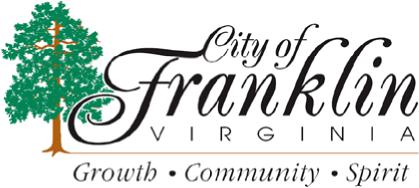 P R O J E C T  M A N U A LDEPARTMENT OF PUBLIC WORKS 
WASTEWATER TREATMENT PLANT UV DISINFECTION EQUIPMENT REPLACEMENTFRANKLIN, VIRGINIAInvitation for Bid 2024-02 
Date: February 8, 2024Issued by:Purchasing Division 
Rachel Trollinger, Purchasing Agent 
207 West 2nd Avenue 
Franklin, Virginia 23851 
(757) 562-8535 
Email: rtrollinger@franklinva.com WWTP UV Disinfection Equipment Replacement 
IFB 2024-02BIDDING DOCUMENTS Notice of Invitation for BidInvitation for BidBid FormBid BondCONTRACT FORMS Escrow Agreement (if applicable)Sample ContractContractor’s Performance BondContractor’s Labor and Material Payment BondCertificate of Substantial CompletionAffidavit of Payment of ClaimsCertificate of Final AcceptanceGENERAL REQUIREMENTSGeneral Conditions 
List of Drawings:NOTICE OF INVITATION FOR BIDCITY OF FRANKLIN, VIRGINIASealed Bids forWWTP UV Disinfection Equipment Replacement FRANKLIN, VIRGINIAIFB 2024-02The project consists of the removal and replacement of existing Ultra-Violet Disinfection Equipment located at the City of Franklin Wastewater Treatment Plant on S. Main Street in Franklin, Virginia.  Work will generally consist of demolition of existing equipment and replacement within the existing contact tank, replacement of existing controls and crane and installation of new canopy and sidewalk.Bids, to be considered, must be received by the Due Date and Time, at or before 2:00 p.m., local time on February 8, 2024. All Bids received by the Due Date and Time will be opened at the Open Date and Time, on February 8, 2024, at 3:00 p.m., local time.Bids received after 2:00 p.m. will not be accepted or considered. The time of receipt shall be determined by the purchasing official who is to open the Bids. The IFB and related documents may be obtained from the City’s website at https://www.franklinva.com/business/bidsIFBs/ or eVa at https://eva.virginia.gov/ .The Invitation for Bid, Instructions to Bidders, plans, specifications, the Contract, and other Contract Documents may be examined during business hours at the Public Works Department, 1050 Pretlow Street, Franklin, Virginia 23851 (Phone: 757-562-8564).A mandatory pre-bid conference will be conducted on January 17, 2024, at 2:00 p.m., local time, at the Wastewater Treatment Plant located at 501 S. Main St., Franklin VA, 23851.Bids may not be withdrawn for a period of sixty (60) calendar days after the opening of bids unless the bid is substantially lower than the other bids because of a clerical error as defined in Virginia Code § 2.2-4330. Pursuant to Virginia Code § 2.2-4330 (B)(1), the bidder shall give notice in writing and shall submit the original work papers with such notice to the City of its claim of right to withdraw the bid within two (2) business days after the opening of bids.The City expressly reserves the right to cancel this IFB and/or reject any or all bids, to waive any informality or irregularity in the bids received, and to accept a bid which is deemed to be in the best interest of the City.Rachel TrollingerPurchasing AgentINVITATION FOR BID 
CITY OF FRANKLIN, VIRGINIASealed Bids for:WWTP UV Disinfection Equipment Replacement FRANKLIN, VIRGINIAIFB 2024-02The project consists of the removal and replacement of existing Ultra-Violet Disinfection Equipment located at the City of Franklin Wastewater Treatment Plant on S. Main Street in Franklin, Virginia.  Work will generally consist of demolition of existing equipment and replacement within the existing contact tank, replacement of existing controls and crane and installation of new canopy and sidewalk.Bids, to be considered, must be received by the Due Date and Time, at or before 2:00 p.m., local time, on February 8, 2024 All bids received will be opened at the Open Date and Time, on February 8, 2024, at 3:00 p.m., local time.The Instructions to Bidders, plans, specifications, the Contract, and other Contract Documents are incorporated herein by reference. Copies of these items may be examined during business hours at the Public Works Department, 1050 Pretlow Street, Franklin, Virginia 23851 (Phone: 757-562-8564). Bidders are cautioned to review bid documents thoroughly before submitting a bid.Copies of the documents may be viewed and/or downloaded from the City’s website at https://www.franklinva.com/business/bidsIFBs/ or eVa at https://eva.virginia.gov/. If you have any problems accessing the documents, you may contact Rachel Trollinger, Purchasing Agent at (757) 562-8535 or rtrollinger@franklinva.com. The City will not be responsible for documents obtained from any other source.All Contract Documents prepared and/or furnished by the City shall be the exclusive property of the City of Franklin, Virginia, and shall not be used for any other project(s).Each bidder is solely responsible for ensuring that such bidder has the current complete version of the Bid Documents prepared for the project, including any addenda issued by the City, before submitting a bid.A mandatory pre-bid conference will be conducted on January 17, 2024, at 2:00 pm., local time, at the Wastewater Treatment Plant located at 501 S. Main St., Franklin, VA 23851.Bidders and all subcontractors are required to comply with all applicable city, state, and federal laws, ordinances, and regulations; and are required to be properly licensed under Virginia Code §§ 54.1-1100, et seq. If applicable, Bidders shall deposit with their bid a Bid Security executed in the amount and form stipulated in the Instructions to Bidders.The City expressly reserves the right to cancel this IFB and/or reject any or all bids, to waive any informality or irregularity in the bids received.In evaluating Bids, the Owner shall consider the qualifications of the Bidders, whether or not the Bids comply with the prescribed requirements, unit and lump sum prices, and additive/alternate bid items if requested in the Bid form.The Owner may consider the qualifications and experience of subcontractors and other persons and organizations (including those who are to furnish the principal items of material or equipment) proposed for those portions of the Work for which the identity of Subcontractors and other persons and organizations shall be submitted as specified in the Bid Documents.  The Owner may conduct such investigations as deemed necessary to establish the responsibility, qualifications and financial ability of the Bidders, proposed Subcontractors and other persons and organizations to do the Work in accordance with the Bid Documents to the Owner's satisfaction within the prescribed time. Bids will be based upon the estimated quantities shown in the Bid form.  Bids will be compared on the basis of a total computed price; arrived at by taking the sum of the estimated quantities of each Bid Item, multiplied by the corresponding unit price bid, and any lump sum Bids on the individual items.  Discrepancies between the multiplication of units of work and unit prices will be resolved in favor of the unit prices.  Discrepancies between the indicated sum of any column of figures and the correct sum thereof will be resolved in favor of the correct sum.  Discrepancies between words and figures will be resolved in favor of words.  The right to reject any or all Bids or to accept any Bid considered of advantage to the Owner is reserved.Unless all Bids are canceled or rejected, the Owner reserves the right granted by Section 2.2-4318 of the Code of Virginia, as amended, to negotiate with the lowest responsible, responsive Bidder to obtain a Contract Price within the funds budgeted for the construction project.  Negotiations with the lowest Bidder may include both modification of the Contract Price and the Scope of Work/Specifications to be performed.  The Owner shall initiate such negotiations by Written Notice to the lowest responsible, responsive Bidder that its Bid exceeds the available funds and that the Owner wishes to negotiate a lower Contract Price.  The Owner and the lowest responsive, responsible Bidder shall agree to the times, places, and manner of negotiations.The acceptance of a Bid will be a notice in writing, signed by the Owner, and no other act shall constitute the acceptance of a Bid.The City of Franklin intends to make final award to a single contractor. Selection of the successful contractor shall be as follows:If an award of a contract is made, notice of the award, or the announcement of the decision to award, will be made by posting a notice of such award or announcement on the City’s website at https://www.franklinva.com/business/bidsIFBs/ and eVa, https://eva.virginia.gov/.By submitting a bid, each bidder agrees that this is a solicitation of bids and each bidder agrees to be solely responsible for the cost or expense of its bid and the City shall have no responsibility for such costs or expenses.If a certain brand, make, item or manufacturer is specifically and exclusively required or called for in the plans, specifications, or other contract documents, then that brand, make, item, or manufacturer shall be used unless otherwise agreed to by the City, in its sole discretion. Otherwise, an equivalent item can be requested as set forth in Project Manual.CITY OF FRANKLIN, VIRGINIABID FORMDATE:SUBMITTED BY:(Exact Legal Name of Bidder)NOTE: ALL PAGES OF THE BID FORM ARE TO BE INCLUDED IN THE COMPLETED BID. ALSO, BIDS CONTAINING ANY CONDITIONS, OMISSIONS, UNEXPLAINED ERASURES, ALTERATIONS OR ITEMS NOT CALLED FOR IN THE BID, OR IRREGULARITIES OF ANY KIND, MAY BE REJECTED BY THE CITY AS BEING NONRESPONSIVE. NO CHANGES ARE TO BE MADE TO THE BID FORM. ANY CHANGES TO A BID AMOUNT MUST BE INITIALED BY THE AUTHORIZED PERSON SIGNING THE BID FORM.LOWEST RESPONSIVE AND RESPONSIBLE BIDDER WILL BE DETERMINED BY THE TOTAL OF THE BASE BID ONLY.The undersigned hereby proposes and agrees, if this bid is accepted by the City of Franklin, to enter into a Contract with the City of Franklin, Virginia, (hereafter - City or Owner) to furnish all equipment, materials, labor, and services necessary to provide the WWTP UV Disinfection Equipment Replacement, IFB 2024-02, in accordance with the Contract Documents as prepared by or for the City.BASE BID:	_________________________________DOLLARS ($_______________	)BID ALTERNATE 1:  Submersible UV Disinfection System – In lieu of installing the UV Disinfection System, contractor shall substitute and install a Submersible system in accordance with Spec Section 099001. The increase in total cost to provide the submersible UV Disinfection Equipment is  _________________________DOLLARS ($_____________)BID ALTERNATE 2:  FRP Tank Cover – Contractor to provide and install cover over existing concrete contact tank in accordance with plans and Spec Section 099100. The total cost to provide and install an FRP tank cover is ________________________DOLLARS ($_____________)The undersigned hereby acknowledges the receipt of the following addenda to the Contract Documents:	Addendum Number 	Dated	Addendum Number 	Dated	Addendum Number	DatedThe undersigned hereby agrees, if this bid is accepted by the City, to commence work with an adequate force and equipment on the date stipulated in the written “Notice to Proceed” from the Office of the Contracted Engineer and to substantially complete the work within 330 calendar days from the date stipulated in the written “Notice to Proceed”, and to achieve Final Acceptance within 30 consecutive calendar days thereafter, and to pay as liquidated damages the sum of $500.00 per day to the City of Franklin for each consecutive calendar day in excess of the time indicated to substantially complete the work as indicated above and then to reach Final Acceptance as set forth above to fully and satisfactorily complete the Work. (See section 21 of the General Conditions.)By submitting a bid, the undersigned agrees it will not withdraw its bid during the time period provided for in the Invitation for Bid, except as provided for therein.The undersigned agrees that if this bid is accepted by the City, the failure or refusal of the undersigned to execute the Contract with the City and furnish to the City the required bonds and certificates of insurance within fourteen (14) consecutive calendar days from receipt of the Contract Documents may result in a payment of the Bid Security to the City as liquidated damages.The attention of each bidder is directed to Virginia Code §§ 54.1-1100, et. seq., which requires certain licenses for contractors, tradesmen, and others. Each bidder is required to determine which license, if any, it is required to have under such sections.Complete the following:Bidder	 does have	does not have a Virginia Contractor’s License. (Checkappropriate blank.)If bidder has a Virginia Contractor’s License, circle the class bidder has and list the number.Licensed “Class A”, “Class B”, or “Class C” Virginia Contractor Number	 Identify Specialty	 If bidder has another type of Virginia License, please list the type and number:Type of license:	Number:	 Bidder is a 	 resident or 	 nonresident of Virginia. (Check appropriate blank.See Virginia Code §§ 54.1-1100, et. seq.) The attention of each Bidder is directed to Virginia Code § 2.2-4311.2, which requires a bidder organized or authorized to transact business in the Commonwealth of Virginia pursuant to Title 13.1 or Title 50 of the Code of Virginia, as amended, or as otherwise required by law, shall include in its bid the Identification Number issued to such bidder by the Virginia State Corporation Commission (SCC). Furthermore, any bidder that is not required to be authorized to transact business in the Commonwealth of Virginia as a domestic or foreign business entity under Title 13.1 or Title 50 or as otherwise required by law shall include in its bid a statement describing why the bidder is not required to be so authorized. Please complete the following by checking the appropriate line that applies and providing the requested information:A._____	Bidder is a Virginia business entity organized and authorized to transact business in Virginia by the SCC and such bidder’s Identification Number issued to it by the SCC is _________________.B._____	Bidder is an out-of-state (foreign) business entity that is authorized to transact business in Virginia by the SCC and such bidder’s Identification Number issued to it by the SCC is _________________.C. 	Bidder does not have an Identification Number issued to it by the SCC and such bidder is not required to be authorized to transact business in Virginia by the SCC for the following reason(s):Please attach additional sheets of paper if you need more space to explain why such bidder / offeror is not required to be authorized to transact business in Virginia.The undersigned states that it has made a best or good faith effort to seek the participation of and utilize local, Small, Minority-Owned, Women-Owned, and Service Disabled Veteran-Owned businesses as suppliers and subcontractors whenever possible for this Project.State the complete legal name of the bidder, exactly as it is recorded with the State Corporation Commission, if recorded there.LEGAL NAMEBY	TITLE(TYPED NAME:	)SIGNED NAME	 DELIVERY ADDRESS	 MAILING ADDRESS	 CITY	STATE	ZIP CODE	 TELEPHONE	FAX	 CONTACT EMAIL ADDRESS	 ESCROW ACCOUNT REQUESTED (if applicable): YES	 NO	 REMAINDER OF PAGE INTENTIONALLY LEFT BLANKCITY OF FRANKLIN, VIRGINIA
BID BONDKNOW ALL MEN BY THESE PRESENTS, THAT WE, THE UNDERSIGNED, ________ ________________________________________, as Principal, and _________________ ____________________________, as Surety, are hereby held and firmly bound unto, as City or Owner, in the penal sum of ______________________________________ ($_____________) for the payment of which, well and truly to be made, we hereby jointly and severally bind ourselves, our heirs, executors, administrators, successors and assigns. Signed, sealed, and delivered this _____day of ___________, 20_____. The condition of the above obligation is such that whereas the Principal has submitted a certain bid, attached hereto and hereby made a part hereof, to enter a contract in writing for the _________________________________________________________________________ ________________________________________________________________________________________________________________________________________________________.NOW, THEREFORE, if the bid shall be rejected, or if the bid shall be accepted and the Principal shall execute and deliver to the City a Contract substantially in the Form of the Contract contained in the proposed Contract Documents, properly completed in accordance with the bid, and shall furnish any required bond(s) for Principal’s faithful performance of the Contract and for the payment of all persons performing labor or furnishing materials in connection herewith within the specified time period, and shall in all other respects perform the agreement created by the acceptance of the bid, then this obligation shall be void, otherwise the same shall remain in force and effect; it being expressly understood and agreed that the liability of the Surety for any and all claims hereunder shall, in no event, exceed the penal amount of this obligation as herein stated.The Surety, for value received, hereby stipulates and agrees that the obligations of the Surety and its bond shall be in no way impaired or affected by any extension of the time within which the City may accept such bid; and the Surety does hereby waive notice of any such extension.This Bond shall be governed by, and construed in accordance with, the laws of the Commonwealth of Virginia, without application of Virginia’s conflict of law provisions. Venue and any actions for any litigation, suits, and claims arising from or connected with this Bond and/or the Contract referred to herein shall only be proper in the City of Franklin District Court, or in the Southampton County Circuit Court if the amount in controversy is within the jurisdictional limit of such court.IN WITNESS WHEREOF, the Principal and the Surety have hereunder set their hands and seals, and such of them as are corporations have caused their corporate seals to be hereto affixed and these presents to be signed by their proper officers, the day and year first set forth above.Attest: 							_________________________________(SEAL)PrincipalBy	 TitleWitness to signature ofAttorney-in-Fact: 					_________________________________(SEAL)SuretyBy	 Witness	Attorney-in-Fact(Attorneys-in-fact affix seal and attach current original or certified copy of power of attorney.)CITY OF FRANKLIN, VIRGINIA 
ESCROW AGREEMENT(ONLY IF APPLICABLE)THIS AGREEMENT (“Agreement”), made and entered into this ____day of __________, 20_____ by, between and among the City of Franklin, Virginia (“City” or “Owner”), ___________ _________________________________________________________(“Contractor”), _______ ____________________________________________________________________________ (Name of Escrow Agent)____________________________________________________________________________(Address of Escrow Agent)a trust company, bank, or savings and loan institution (hereinafter referred to collectively as “Escrow Agent”) with its principal office located in the Commonwealth of Virginia (“Commonwealth”) and _________________________________________________________ (“Surety”) provides:I.The City and the Contractor have entered into a contract dated on this ____day of ____________, 20_____ with respect to City of Franklin IFB No.	_________, for __________ __________________________________________________________________________________________________ (“the contract”). This Agreement is pursuant to, but in no way amends or modifies, the contract. Payments made hereunder or the release of funds from escrow shall not be deemed approval or acceptance of performance by the Contractor. Payments should be made to_____________________________________________________ _____________________________	and mailed to	___________________________________ ____________________________________________________________________________ _________________________________ (Name and Address of Escrow Agent).II.In order to assure full and satisfactory performance by the Contractor of its obligations under the contract, the City is required thereby to retain certain amounts otherwise due the Contractor. The Contractor has, with the approval of the City, elected to have these retained amounts held in escrow by the Escrow Agent. This agreement sets forth the terms of the escrow. The Escrow Agent shall not be deemed a party to, bound by, or required to inquire into the terms of, the contract or any other instrument or agreement between the City and the Contractor.III.The City shall from time to time pursuant to its contract pay to the Escrow Agent amounts retained by it under the contract. Except as to amounts actually withdrawn from escrow by the City, the Contractor shall look solely to the Escrow Agent for the payment of funds retained under the contract and paid by the City to the Escrow Agent.The risk of loss by diminution of the principal of any funds invested under the terms of this contract shall be solely upon the Contractor.Funds and securities held by the Escrow Agent pursuant to this Escrow Agreement shall not be subject to levy, garnishment, attachment, lien, or other process whatsoever. Contractor agrees not to assign, pledge, discount, sell or otherwise transfer or dispose of his interest in the escrow account or any part thereof, except to the Surety.IV.Upon receipt of checks drawn by the City and made payable to it as escrow agent, the Escrow Agent shall promptly notify the Contractor, negotiate the same and deposit or invest and reinvest the proceeds in approved securities in accordance with the written instructions of the Contractor. In no event shall the Escrow Agent invest the escrowed funds in any security not approved, as set forth in section V. below.V.The following securities, and none other, are approved securities for all purposes of this Agreement:United States Treasury Bonds, United States Treasury Notes, United States Treasury Certificates of Indebtedness or United States Treasury Bills,Bonds, notes and other evidences of indebtedness unconditionally guaranteed as to the payment of principal and interest by the United States,Bonds or notes of the Commonwealth of Virginia,Bonds of the City of Franklin, Virginia, if such bonds carried, at the time of purchase by the Escrow Agent or deposit by the Contractor, a Standard and Poor’s or Moody’s Investor Service rating of at least “A”, andCertificates of deposit issued by commercial Banks located within the Commonwealth, including, but not limited to, those insured by the Escrow Agent and its affiliates.(6)	Any bonds, notes, or other evidences of indebtedness listed in sections (1) through (3) may be purchased pursuant to a repurchase agreement with a bank, within or without the Commonwealth of Virginia having a combined capital, surplus and undivided profit of not less than $25,000,000, provided the obligation of the Bank to repurchase is within the time limitations established for investments as set forth herein. The repurchase agreement shall be considered a purchase of such securities even if title, and/or possession of such securities is not transferred to the Escrow Agent, so long as the repurchase obligation of the Bank is collateralized by the securities themselves, and the securities have on the date of the repurchase agreement a fair market value equal to at least 100% of the amount of the repurchase obligation of the Bank, and the securities are held by a third party, and segregated from other securities owned by the Bank.No security is approved hereunder which matures more than five years after the date of its purchase by the Escrow Agent or deposit by the Contractor.VI.The Contractor may from time to time withdraw the whole or any portion of the escrowed funds by depositing with the Escrow Agent approved securities as set forth in section V. above in an amount equal to, or in excess of, the amount so withdrawn. Any securities so deposited or withdrawn shall be valued at such time of deposit or withdrawal at the lower of par or market value, the latter as determined by the Escrow Agent. Any securities so deposited shall thereupon become a part of the escrowed fund.Upon receipt of a direction signed by the City Manager, the Escrow Agent shall pay the principal of the fund, or any specified amount thereof, to the City or the Contractor as the City may direct. If payment is to be made to the City, it shall be made in cash. However, if payment has been authorized to be made to the Contractor, the Contractor may specify to the Escrow Agent if payment is to be made in cash or in kind. Such payment and delivery shall be made as soon as is practicable after receipt of the direction.VII.For its services hereunder the Escrow Agent shall be entitled to a reasonable fee in accordance with its published schedule of fees or as may be agreed upon by the Escrow Agent and the Contractor. Such fee and any other costs of administration of this Agreement shall be paid from the income earned upon the escrowed fund and, if such income is not sufficient to pay the same, by the Contractor.VIII.The net income earned and received upon the principal of the escrowed fund shall be paid over to the Contractor in quarterly or more frequent installments. Until so paid or applied to pay the Escrow Agent’s fee or any other costs of administration such income shall be deemed a part of the principal of the fund.IX.The Surety undertakes no obligation hereby but joins in this Agreement for the sole purpose of acknowledging that its obligations as surety for the Contractor’s performance of the contract are not affected hereby.X.This Escrow Agreement shall be governed by, and construed in accordance with, the laws of the Commonwealth of Virginia, without application of Virginia’s conflict of law provisions. Venue and any actions for any litigation, suits, and claims arising from or connected with this Escrow Agreement and/or Contract referred to herein shall only be proper in the arising from or connected with this Bond and/or the Contract referred to herein shall only be proper in the City of Franklin District Court, or in the Southampton County Circuit Court if the amount in controversy is within the jurisdictional limit of such court.SIGNATURE PAGE TO FOLLOW  IN WITNESS WHEREOF, the parties hereto have signed this Escrow Agreement by their authorized representatives.Typed Name of ContractorAttest: Typed Name of Escrow AgentBank Officer	Vice PresidentTyped Name of Surety CompanyWitness:By:	 Attorney-In-FactCity of Franklin, VirginiaAttest:City Clerk/Deputy City Clerk	City Manager 
Approved as to form:City AttorneyApproved as to execution:City AttorneyCITY OF FRANKLIN, VIRGINIA 
SAMPLE CONTRACTTHIS CONTRACT is dated 	, 20____, between	 	, hereinafter referred to as the “Contractor”, and the 
City of Franklin, Virginia, a Virginia municipal corporation, hereinafter referred to as the “City” or “Owner”;RECITALS:  WHEREAS, the Contractor has been awarded a contract by the City for________________ __________________________________________________________________________ ___________________________________________________________________________________________________________________________________________________,all in a proper and timely manner and in accordance with the Contract Documents, hereinafter and in the Contract Documents referred to as the “Work”; [and][WHEREAS, the Contractor has entered into a performance and a payment bond, with surety, each in the penalty of One Hundred Percent (100%) of the Contract sum, payable to the City of Franklin as required by the Contract Documents;]THEREFORE, in consideration of the terms and provisions set forth herein, the Parties agree that the above Recitals are incorporated into this Contract and made a part hereof and the Parties further agree as follows:ARTICLE 1.	WORK TO BE PERFORMED AND DOCUMENTS. For and in consideration of the sums of money hereinafter specified to be paid by the City to the Contractor for the Work provided for in this Contract and in the Contract Documents to be performed by the Contractor, the Contractor hereby covenants and agrees with the City to fully construct, perform, and complete the Work in a good and workmanlike manner in accordance with this Contract and the Contract Documents to produce a fully functional and properly operating project within the time stipulated, time being made of the essence of this Contract. It is also agreed by the parties hereto that the Contract Documents consist of this Contract and those items set forth in the definition of Contract Documents in section 1 of the General Conditions and includes the following, all of which are and constitute a part of this Contract as if attached hereto or set out in full herein, viz:Project Manual IFB# 2024-02 dated	including:Invitation for Bid;Instructions to Bidders;General Conditions;Supplemental General Conditions, if any;Addendum No.	dated	;Plans and Drawings;Specifications;Special Conditions or similar documents, if any;Bid Form completed by Contractor for this project;Contractor’s Performance Security;Contractor’s Labor and Material Payment Security;[Escrow Agreement, if any.]ARTICLE 2.	MUTUAL OBLIGATIONS.The City and the Contractor commit at all times to cooperate fully with each other, and proceed on the basis of trust and good faith, to permit each party to realize the benefits afforded under the Contract Documents.ARTICLE 3.	CONTRACT AMOUNT. The City agrees to pay the Contractor for the Contractor’s complete, timely, and satisfactory performance of the Work, in the manner and at the times set out in the Contract Documents the Contract Amount (or Sum) of ______________________Dollars ($	), as provided for in the Contract Documents and as the Contract Amount may be increased or decreased by additions and/or reductions in the Work or as the Contract Amount may be decreased by the City’s assessment of liquidated damages against Contractor, or by setoff or as provided for in the Contract Documents or as allowed by law.ARTICLE 4.	TIME OF COMMENCEMENT AND COMPLETION. The Contractor shall commence the Work to be performed under this Contract on such date as is established and fixed for such commencement by written notice to proceed given by the Contracted Engineer to the Contractor, and the Contractor covenants and agrees to properly construct, perform, and substantially complete the Work within 	 (_______) consecutive calendar days after the date of commencement fixed and established by such notice, and to achieve Final Acceptance within thirty (30) consecutive calendar days thereafter. The Contractor further agrees that the Work shall be started promptly upon receipt of such notice and shall be prosecuted regularly, diligently, and uninterruptedly at a rate of progress that will ensure full completion thereof in the shortest length of time consistent with the Contract Documents.ARTICLE 5.	LIQUIDATED DAMAGES. City and Contractor recognize that time is of the essence in the completion of the Work and that the City will suffer loss or damages if the Work is not completed within the period of time stipulated above, plus any extensions thereof allowed in accordance with the General Conditions. The parties also recognize the delays, expense, and difficulties involved in proving the actual loss or damages suffered by City if the Work is not completed on time. Accordingly, if such Work is not fully and satisfactorily substantially completed within the period of time set forth in Article 3, the Contractor agrees it shall owe to and pay to City as liquidated damages for loss of City’s full use or occupancy of the Work, but not as a penalty, the sum of ______________________________ Dollars ($	) for each consecutive calendar day during which substantial completion of the Work is delayed or exceeds the date of substantial completion identified in Article 3 of this Contract to complete the Work and then to reach Final Acceptance as set forth above to fully and satisfactorily complete the Work. Provided, however, if Final Acceptance is not achieved by the Contractor within such additional time period, then the above mentioned sum of liquidated damages shall be due and paid by the Contractor to the City as additional liquidated damages for each consecutive calendar day Contractor does not achieve such Final Acceptance. Liquidated damages are defined in section 21 of the General Conditions. Contractor further agrees that any liquidated damages City assesses against Contractor may also be withheld by City from any retainage or other sums City may otherwise owe to Contractor. Contractor hereby waives any defense as to the validity of any liquidated damages stated herein on the grounds such liquidated damages could be void as penalties or are not reasonably related to actual damages. All such liquidated damages are in addition to any other damages the City may be entitled to recover from Contractor.ARTICLE 6.	PAYMENT FOR WORK. Construction estimates for payment, including the final payment request, submitted by the Contractor shall be in accordance with the provisions of sections 20, 21, and 22 of the General Conditions and such other provisions of the Contract Documents that may be applicable. Final payment will not be made until the Work has been fully and satisfactorily completed, the Contract duly performed, and a Certificate of Final Acceptance has been issued by the Contracted Engineer, all as provided for in the Contract Documents.ARTICLE 7.	NONWAIVER. Contractor agrees that the City’s waiver or failure to enforce or require performance of any term or condition of this Contract or the City’s waiver of any particular breach of this Contract by the Contractor extends to that instance only. Such waiver or failure is not and shall not be a waiver of any of the terms or conditions of this Contract or a waiver of any other breaches of the Contract by the Contractor and does not bar the City from requiring the Contractor to comply with all the terms and conditions of the Contract and does not bar the City from asserting any and all rights and/or remedies it has or might have against the Contractor under this Contract or by law.ARTICLE 8.	FORUM SELECTION AND CHOICE OF LAW. This Contract shall be governed by, and construed in accordance with, the laws of the Commonwealth of Virginia, without application of Virginia’s conflict of law provisions. Venue and any actions for any litigation, suits, and claims arising from or connected with this Contract shall only be proper in the City of Franklin District Court, or in the Southampton County Circuit Court if the amount in controversy is within the jurisdictional limit of such court.ARTICLE 9.	SEVERABILITY. If any provision of this Contract, or the application of any provision hereof to a particular entity or circumstance, shall be held to be invalid or unenforceable by a court of competent jurisdiction, the remaining provisions of the Contract shall not be affected and all other terms and conditions of the Contract shall be valid and enforceable to the fullest extent permitted by law.ARTICLE 10.	NONDISCRIMINATION. A.	During the performance of this Contract, the Contractor agrees as follows:The Contractor will not discriminate against any Subcontractor, employee, or applicant for employment because of race, religion, color, sex, sexual orientation, gender identity, national origin, age, disability, or any other basis prohibited by State law relating to discrimination in employment, except where there is a bona fide occupational qualification reasonably necessary to the normal operation of the Contractor. The Contractor agrees to post in conspicuous places, available to employees and applicants for employment, notices setting forth the provisions of this nondiscrimination clause.The Contractor, in all solicitations or advertisements for employees placed by or on behalf of the Contractor, will state that such Contractor is an equal employment opportunity employer.Notices, advertisements, and solicitations placed in accordance with federal law, rule, or regulation shall be deemed sufficient for the purpose of meeting the requirements of this section.B.	The Contractor will include the provisions of the foregoing Subsections A (1), (2), and (3) in every subcontract or purchase order of over $10,000, so that the provisions will be binding upon each subcontractor or vendor.ARTICLE 11.	FAITH-BASED ORGANIZATIONS.Pursuant to Virginia Code § 2.2-4343.1, be advised that the City of Franklin does not discriminate against faith-based organizations. ARTICLE 12.	Immigration Reform and Control Act of 1986. Contractor agrees that Contractor does not, and shall not during the performance of this Contract, knowingly employ an unauthorized alien as defined in the federal Immigration Reform and Control Act of 1986.ARTICLE 13.	TRANSACTION OF BUSINESS IN THE COMMONWEALTH OF VIRGINIA. Contractor shall comply with the provisions of Virginia Code § 2.2-4311.2, as amended, which provides that a contractor organized as a stock or nonstock corporation, limited liability company, business trust, or limited partnership or registered as a registered limited liability partnership shall be authorized to transact business in the Commonwealth as a domestic or foreign business entity if so required by Title 13.1 or Title 50 or as otherwise required by law. Contractor shall not allow its existence to lapse or its certificate of authority or registration to transact business in the Commonwealth, if so required under Title 13.1 or Title 50, to be revoked or cancelled at any time during the term of the Contract. The City may void the Contract if the Contractor fails to remain in compliance with the provisions of this section.ARTICLE 14.	CONTRACT SUBJECT TO FUNDING.This Contract is or may be subject to funding and/or appropriations from federal, state and/or local governments and/or agencies and/or from the Council of the City of Franklin. If any such funding is not provided, withdrawn, or otherwise not made available for this Contract, the Contractor agrees that the City may terminate this Contract on 7 days written notice to Contractor, without any penalty or damages being incurred by the City. Contractor further agrees to comply with any applicable requirements of any grants and/or agreements providing for such funding.ARTICLE 15.	HEADINGS. The captions and headings in this Contract are for convenience and reference purposes only and shall not affect in any way the meaning and interpretation of this Contract.ARTICLE 16.	COUNTERPART COPIES. This Contract may be executed in any number of counterpart copies, each of which shall be deemed an original, but all of which together shall constitute a single instrument.ARTICLE 17.	CONSTRUCTION OF TERMS. The terms and conditions in all parts of this Contract shall be in all cases construed according to their fair meaning and not strictly for or against any party.ARTICLE 18.	NOT USED. ARTICLE 19.	ENTIRE CONTRACT. This Contract, including any attachments, exhibits, and referenced documents, constitutes the complete understanding between the parties. This Contract may be modified only by written agreement properly executed by the parties.SIGNATURE PAGE TO FOLLOWIN WITNESS WHEREOF, the parties hereto have signed this Contract by their authorized representatives.CITY OF FRANKLIN, VIRGINIA	_______________________________(Contractor)________________________________	_______________________________City Manager or Authorized City Representative	President/Vice President________________________________	_______________________________Printed Name and Title	Printed Name and TitleDate _____________________________	Date ____________________________Approved as to form:	Appropriation and Funds Required							for this Contract Certified:________________________________City Attorney	_______________________________Director of FinanceDate ____________________________Date ___________________________Approved as to Execution:				Account # _______________________________________________________City Attorney Date ____________________________CITY OF FRANKLIN, VIRGINIACONTRACTOR’S PERFORMANCE BONDKNOW ALL MEN BY THESE PRESENTS: 
that(Insert full name or legal title and address of Contractor)as Principal, (hereinafter referred to as “Contractor”),and(Insert full name or legal title and address of Surety)Telephone:	Fax:as Surety (hereinafter referred to as “Surety”), are held and firmly bound unto the City of Franklin, Virginia, a municipal corporation, 207 West 2nd Avenue, Franklin, VA 23851, asObligee (hereinafter referred to as “City” or “Owner”), in the amount of	 Dollars ($	), for the payment whereof Contractor and Surety bind themselves,their heirs, executors, administrators, successors, and assigns, jointly and severally, firmly by these presents to the terms of this bond.WHEREAS, Contractor has entered into a Contract with the City dated _____________,20_____, incorporating certain specifications and drawings prepared by:(Insert full name or legal title and address)(which Contract, specifications, drawings, and other Contract Documents are hereinafter referred to collectively as the “Contract”) for a fully functional and properly operating project, namely ______________________________________________________________________,all in a proper and timely manner and in accordance with the Contract Documents, which Contract is expressly incorporated herein by reference and made a part of this bond.NOW, THEREFORE, THE CONDITION OF THIS OBLIGATION is such that if the Contractor shall promptly and faithfully perform the Contract, in strict conformity with each and every requirement of the Contract, then this obligation shall be null and void; otherwise, this Performance Bond shall remain in full force and effect and is subject to the following conditions:Any alteration which may be made in the terms of the Contract, including, without limitation, the amount to be paid or the work to be done under it, or the giving by the City of any extension of time for the performance of the Contract or any other forbearance of any nature whatsoever on the part of either the City or the Contractor to the other shall not in any way release the Contractor and the Surety, or either of them, their heirs, executors, administrators, successors, or assigns from their liability hereunder, and notice of such alteration, extension, or forbearance is hereby expressly waived by Surety.IT IS NOT INTENDED BY ANY OF THE PROVISIONS OF ANY PART OF THIS BOND TO CONFER A BENEFIT UPON ANY OTHER PERSON OR ENTITY NOT A PARTY TO THIS PERFORMANCE BOND OR TO AUTHORIZE ANY PERSON OR ENTITY NOT A PARTY TO THIS BOND TO MAINTAIN A SUIT PURSUANT TO THE TERMS OR PROVISIONS OF THIS BOND OTHER THAN THE CITY OR ITS SUCCESSORS OR ASSIGNS.This Bond shall be governed by, and construed in accordance with, the laws of the Commonwealth of Virginia, without application of Virginia’s conflict of law provisions. Venue and any actions for any litigation, suits, and claims arising from or connected with this Bond and/or the Contract referred to herein shall only be proper in the City of Franklin District Court, or in the Southampton County Circuit Court if the amount in controversy is within the jurisdictional limit of such court.Any suit under this bond must be instituted within one (1) year after (i) completion of the Contract, including the expiration of all warranties and guarantees, or (ii) discovery of the defect or breach of warranty, if the action be for such, whichever period is longer.SIGNED AND SEALED this ____ day of	, 20_____, in the presence of:WITNESS:	CONTRACTORBy:	(Seal)(Type Name and Title)WITNESS:		SURETYBy:	(Seal)Attorney-in-Fact(Type Name and Title)(Attorneys-in-fact affix seal and attach original or certified copy of current power of attorney.)  CITY OF FRANKLIN, VIRGINIACONTRACTOR’S LABOR AND MATERIAL PAYMENT BONDKNOW ALL MEN BY THESE PRESENTS: 
that(Insert full name or legal title and address of Contractor)as Principal, (hereinafter referred to as “Contractor”),and(Insert full name or legal title and address of Surety)Telephone:	Fax:as Surety (hereinafter referred to as “Surety”), are held and firmly bound unto the City of Franklin, Virginia, a municipal corporation, 207 West 2nd Avenue, Franklin, Virginia 23851, as Obligee (hereinafter referred to as “City” or “Owner”), for the use and benefit of Claimants asherein below defined, in the amount of _____________________________________________Dollars ($	), for the payment whereof Contractor and Surety bind themselves,their heirs, executors, administrators, successors, and assigns, jointly and severally, firmly by these presents to the terms of this bond.WHEREAS, Contractor has entered into a Contract with the City dated _____________,20_____, incorporating certain specifications and drawings prepared by:(Insert full name or legal title and address)(which Contract, specifications, drawings, and other Contract Documents are hereinafter referred to collectively as the “Contract”) for providing a fully functional and properly operatingproject, namely ___________________________________________________________________________________________________________________________________________,all in a proper and timely manner and in accordance with the Contract Documents, which Contract is expressly incorporated herein by reference and made a part of this bond.NOW, THEREFORE, THE CONDITION OF THIS OBLIGATION is such that if the Contractor shall promptly make payment to all Claimants, as hereinafter defined, for all material furnished or labor supplied or performed in the prosecution of the work provided for in the Contract, then this obligation shall be void; otherwise this Labor and Material Payment Bond shall remain in full force and effect and is subject to the following conditions:Any alteration which may be made in the terms of the Contract, including, without limitation, the amount to be paid or the work to be done under it, or the giving by the City of any extension of time for the performance of the Contract or any other forbearance of any nature whatsoever on the part of either the City or the Contractor to the other shall not in any way release the Contractor and the Surety, or either of them, their heirs, executors, administrators, successors, or assigns from their liability hereunder, and notice of such alteration, extension, or forbearance is hereby expressly waived by Surety.A Claimant is defined as one who has and fulfills a contract to supply labor or materials, or both, to the Contractor or to any of the Contractor’s subcontractors, in the prosecution of work provided for in the Contract, labor and material being construed to include, without limitation, public utility services and reasonable rentals of equipment, but only for periods when the equipment rented is actually used at the site, or who may otherwise be allowed by law to file a claim against the Contractor and/or Surety.The Contractor and Surety hereby jointly and severally agree with City that every Claimant, as defined in paragraph b, who has a direct contractual relationship with the Contractor and who has performed labor or furnished material in accordance with the Contract in the prosecution of the work provided for in the Contract and who has not been paid in full therefore before the expiration of ninety (90) days after the day on which such Claimant performed the last such labor or furnished the last of such materials for which Claimant claims payment, or as may otherwise be allowed by law, may bring an action on this payment bond to recover any amount due Claimant for such labor or material, and may prosecute such action to final judgment and have execution on the judgment. The Contractor and Surety expressly agree that City shall not be liable for the payment of any judgment, costs, or expenses resulting from any such suit and that neither Contractor nor Surety shall cause City to be named as a party in any such suit.The Contractor and Surety hereby jointly and severally agree with City that every Claimant, as defined in paragraph b, who has direct contractual relationship with any subcontractor, but who has no contractual relationship, express or implied, with such Contractor, may bring an action on this bond only if the Claimant has given written notice to the Contractor within ninety (90) days from the day on which the Claimant performed the last of the labor or furnished the last of the materials for which payment is claimed, stating with substantial accuracy the amount claimed and the name of the person for whom the work was performed or to whom the material was furnished, or as may otherwise be allowed by law. Notice to the Contractor shall be given as set forth in Virginia Code § 2.2-4341 and Claimants are advised to review such Code Section. The Contractor and Surety expressly agree that City shall not be liable for the payment of any judgment, costs, or expenses resulting from any such suit and that neither Contractor nor Surety shall cause City to be named as a party in any such suit.This Bond shall be governed by, and construed in accordance with, the laws of the Commonwealth of Virginia, without application of Virginia’s conflict of law provisions. Venue and any actions for any litigation, suits, and claims arising from or connected with this Bond and/or the Contract referred to herein shall only be proper in the City of Franklin District Court, or in the Southampton County Circuit Court if the amount in controversy is within the jurisdictional limit of such court.Any suit or action hereunder shall be brought within one year after the day on which the person bringing such action last performed labor or last furnished or supplied materials, or within such other time period as may be allowed by law, whichever is longer.SIGNED AND SEALED this _____day of	, 20_____, in the presence of:CONTRACTORWITNESS:By:	(Seal)(Type Name and Title)SURETYWITNESS:By:	(Seal)Attorney-In-Fact(Type Name and Title)(Attorneys-in-fact affix seal and attach current original or certified copy of power of attorney.)CITY OF FRANKLIN, VIRGINIACERTIFICATE OF SUBSTANTIAL COMPLETIONThe Date of Substantial Completion of the Work or designated portion thereof is the Date certified by the Contracted Engineer when construction is sufficiently complete, in accordance with the Contract Documents, so the City of Franklin, Virginia (City or Owner) can occupy or utilize the Work or designated portion thereof for the use for which it is intended, as expressed in the Contract Documents.IFB NO.:	 PROJECT:	 CONTRACTOR:	 PROJECT OR DESIGNATED PORTION SHALL INCLUDE:	 .The Work or portion thereof designated above performed under this Contract has been reviewed and found to be substantially complete. The Date of Substantial Completion of theProject or portion thereof designated above is hereby established as	.The City will assume possession thereof at	a.m./p.m. on that date.A list of items (“punch list”), prepared by the A/E and/or Contracted Engineer, to be completed or corrected by the Contractor, is attached hereto. The failure to include any items on such list does not alter the responsibility of the Contractor to complete all Work in accordance with the Contract Documents. The Contractor will complete any portion of the Work that is not substantially complete and will complete or correct the work on the punch list in accordance with the Contract Documents.The establishment of a date of substantial completion and/or the acceptance of the Work or designated portion thereof does not relieve the Contractor of any responsibility for any faulty materials or workmanship or operate to relieve the Contractor or its Surety from any obligation under the Contract with the City or the Performance Bond or Labor and Material Payment Bond.This Certificate is subject to the terms and conditions of the Contract Documents.Contractor	By	DateCity of Franklin, VirginiaCity	By	DateCITY OF FRANKLIN, VIRGINIAAFFIDAVIT OF PAYMENT OF CLAIMSBy:(Insert Exact Name and Address of Firm)This day	personally appeared before me,	, a Notary Public in and for the City (County) of	, and, being by me first duly sworn states that all subcontractorsand suppliers of labor and materials have been paid all sums due them for work performed or materials furnished in the performance of the Contract between the City of Franklin, Virginia,and	, Contractor, dated	, 20_____, foror arrangements have been made by the Contractor satisfactory to such subcontractors and suppliers with respect to the payment of such sums as may be due from the Contractor to the subcontractors and suppliers.CONTRACTOR: ____________________________________BY: ______________________________________PRINTED OR TYPED NAME AND TITLE:____________________________________COMMONWEALTH OF VIRGINIACITY/COUNTY OF	 I, 	, a Notary Public in and for the Commonwealth ofVirginia, do hereby certify that	 ,whose name is signed to the foregoing, has subscribed, sworn to and acknowledged the samebefore me this	day of	, 20_____.Seal:							_______________________________Notary PublicRegistration #:	 My Commission Expires:	 CITY OF FRANKLIN, VIRGINIACERTIFICATE OF FINAL ACCEPTANCEThis Certificate is subject to the terms and conditions of the Contract Documents. The City and Contractor hereby agree that the date fixed for Final Acceptance of the Work by the City is __________________________________.The establishment of a date of Final Acceptance and/or the acceptance of the Work does not relieve the Contractor of any responsibility for any faulty materials or workmanship or operate to relieve the Contractor or its Surety from any obligation under the Contract with the City, including, but not limited to, any guaranties or warranties, or the Performance Bond or Labor and Material Payment Bond.IFB NO. 	 PROJECT:	 CONTRACTOR:Contractor	By	DateCity of Franklin, VirginiaCity	By	DateCITY OF FRANKLIN, VIRGINIAGENERAL CONDITIONSTABLE OF CONTENTSSECTION 1.	DEFINITIONSSECTION 2.	INDEMNITY PROVISIONSECTION 3.	REGULATIONS AND PERMITSSECTION 4.	CONTRACTORS’ AND SUBCONTRACTORS’ INSURANCESECTION 5.	EMPLOYMENT AND CONDUCT OF PERSONNELSECTION 6.	EMPLOYMENT DISCRIMINATION BY CONTRACTOR PROHIBITEDSECTION 7.	SUBCONTRACTORSSECTION 8.	CONDITIONS AT SITESECTION 9.	SURVEYS AND LAYOUTSECTION 10. 	DRAWINGS AND SPECIFICATIONSSECTION 11. 	SCHEDULE OF THE WORKSECTION 12. 	CONSTRUCTION SUPERVISIONSECTION 13.	STANDARDS FOR MATERIAL INSTALLATION AND WORKMANSHIPSECTION 14. 	SUBMITTALSSECTION 15.	INSPECTION AND INDEPENDENT TESTINGSECTION 16.	USE OF PREMISES AND REMOVAL OF DEBRISSECTION 17.	PROTECTING PERSONS AND PROPERTYSECTION 18.	DAMAGES TO THE WORK AREASECTION 19.	CHANGES IN THE WORKSECTION 20.	PAYMENT FOR WORKSECTION 21.	LIQUIDATED DAMAGESSECTION 22.	INSPECTION FOR SUBSTANTIAL COMPLETION AND FINAL ACCEPTANCESECTION 23.	WARRANTY OF MATERIAL AND WORKMANSHIPSECTION 24.	GUARANTEE OF WORKSECTION 25.	STOP WORK ORDERSECTION 26.	TERMINATION OF CONTRACT FOR CAUSESECTION 27.	TERMINATION FOR CONVENIENCE OF CITYSECTION 28.	PRECONSTRUCTION CONFERENCESECTION 29.	PROJECT SIGN(S)SECTION 30.	ASSIGNMENTSSECTION 31.	CONTRACTUAL DISPUTESREMAINDER OF PAGE INTENTIONALLY LEFT BLANKCITY OF FRANKLIN, VIRGINIA GENERAL CONDITIONSSECTION 1.	DEFINITIONSWhenever used in these General Conditions or in the Contract Documents, the following terms have the meanings indicated, which are applicable to both the singular and plural and the male and female gender thereof, and where applicable to any other legal entity such as a corporation, partnership, limited liability company, etc.Architect, Engineer, Architect/Engineer or A/E: The term used to designate the Architect and/or the Engineer who contracts with the City to provide the Architectural and Engineering services for the project. The Architect/Engineer is a separate Contractor and is referred to herein as the Architect/Engineer or abbreviated as A/E. The term includes any associates or consultants employed by the firm to assist in providing the A/E services.Bidder: The person, firm, corporation, or other entity interested in submitting a bid for the Work to be performed.Change Order: A document issued by the Contracted Engineer on or after the effective date of the Contract which is agreed to by the Contractor and approved by the City, and which authorizes an addition, deletion, or revision in the Work, including any adjustment in the Contract Price and/or the Contract Time.City or Owner: The City of Franklin, Virginia, or its authorized representative.City Code: Refers to the Code of the City of Franklin, as amended.Contracted Engineer: An engineering firm contracted by the City.City Manager: The City Manager or her authorized representative.Code of Virginia: Refers to the Code of Virginia (1950), as amended. (Sometimes referred to as Va. Code or Virginia Code.)Contract Documents: These documents include, but are not limited to, the Project Manual, Invitation for Bid, the Instructions to Bidders, the Bid Form, the Contract, the Bonds or other Bid Security, the Escrow Agreement, the General Conditions, Supplemental General Conditions, Special Conditions, the Specifications, Addenda or Change Orders, the Plans and Drawings, any Supplemental Drawings, and any additional documents incorporated by reference in the above.Contract: The written agreement between the parties concerning the performance of the Work and consisting of the Contract Documents.Contractor: The person, firm, corporation, or other entity entering into a contractual agreement with the City to perform the Work. Day or Days: Calendar days unless otherwise specifically noted in the Contract Documents.Defect, Defective, or Deficient: An adjective or noun which when modifying or referring to the word Work refers to Work or any part thereof that is unsatisfactory, faulty, or does not conform to the Contract Documents, or does not meet the requirements of any inspections, standards, tests, or approvals referred to in the Contract Documents.Document(s): This term includes, but is not limited to, writings, drawings, items on which words, symbols, or marks are recorded; electronic data of any type; videotapes, recordings, photographs and negatives, digital or otherwise; and any other form of data, writing, or information compilation, however recorded or stored, and regardless of physical form or characteristics.Field Order: A written order issued by the Contracted Engineer which clarifies the requirements of the Contract by giving a more complete expression of the drawings or specifications or other documents without any change in the design, the Contract price, or the Contract time.Final Acceptance: The City’s acceptance of the project from the Contractor upon confirmation from the Contracted Engineer and the Contractor that the project is apparently complete in accordance with the Contract requirements.Force Majeure Events: Events that are beyond the control of both Contractor and the City, including the events of war, floods, labor disputes, earthquakes, epidemics, unusually severe weather conditions not reasonably anticipated, and other acts of God.Hazardous Conditions: Any materials, wastes, substances and chemicals deemed to be hazardous under applicable Legal Requirements, or the handling, storage, remediation, or disposal of which are regulated by applicable Legal Requirements.Legal Requirements: All applicable federal, state and local laws, codes, ordinances, rules, regulations, standards, requirements, orders and decrees of any government or quasi-government entity having jurisdiction over the Project or Site, the practices involved in the Project or Site, or any Work including, without limitation the most current Virginia Uniform Statewide Building Code, Virginia and the federal Americans  with Disabilities Act, and any submission required by Virginia law to the Virginia Department of Education.  All publications and other documents (such a manuals, handle codes, standards, and specifications) cited to in this Agreement for the purpose of establishing requirements applicable to equipment, materials, or workmanship are hereby incorporated by reference in this Agreement.Notice: All written notices, demands, instructions, claims, approvals, and disapprovals required to obtain compliance with the Contract requirements. Any written notice by either party to the Contract shall be sufficiently given if delivered to or at the last known business address of the person, firm, or corporation constituting the party to the Contract, or to his, her, their, or its authorized agent, representative, or officer.Notice to Proceed: A written notice given by the City at the City’s discretion to the Contractor fixing the date on which the Contract time will commence for the Contractor to begin the prosecution of the Work in accordance with the requirements of the Contract Documents.Project Inspector: One or more individuals employed by the City to inspect the Work and/or to act as Resident Inspector to the extent required by the City. The City shall notify the Contractor of the appointment of such Project Inspector(s).Provide: Shall mean to furnish and install ready for its intended use.Scope of Work: All the work and materials for the Project required by this Agreement to be provided by Contractor, and that may be required to result in a fully functional and properly operating Project, and all of which shall be provided by Design-Builder within the contract price, except as may be modified by any Change.Site: The land or premises on which the Project is located.Subcontractor: A person, firm, partnership, corporation, or other entity having a direct contract with the Contractor or with any other Subcontractor for the performance of the Work. It includes one who provides on-site labor, but does not include one who only furnishes or supplies material for the project.Submittals: All drawings, diagrams, illustrations, brochures, schedules, samples, electronic data and other data required by the Contract Documents which are specifically prepared by or for the Contractor, Subcontractor, or Supplier, and submitted by the Contractor to illustrate the material, equipment, or layouts, or some other portion of the Work.Substantial Completion or Substantially Complete: The date on which the Work, or an agreed upon portion of the Work is sufficiently complete in accordance with the Contract Documents, as certified by the Contracted Engineer, including an occupancy permit, commissioning and punch list (other than cosmetic items), so that it may be utilized and can be used for all of its intended uses, including that the Project is ready to accept move-in by the City and all life/safety items are operational, and other items that are critical in nature are complete.Supplier: A manufacturer, fabricator, distributor, materialman, or vendor who provides only material or supplies for the project, but does not provide on-site labor.Utilities: Utilities include all public and private lines, cables, conduit, pipelines, and appurtenances, whether underground, on the surface, and/or aerial, that may exist on the project site and/or adjoining public streets and/or rights-of-way for the purpose of providing communications, gas, petroleum, electricity, water, sanitary sewer, storm sewer, drainage, energy, signals, or lighting service to the site or adjoining properties.Work or Project: The entire completed construction or the various separately identifiable parts thereof as required by the Contract Documents. Work is the result of performing services, furnishing labor, and furnishing and incorporating material and equipment into the construction.SECTION 2. INDEMNITY PROVISION 2.1	Indemnity: Contractor shall indemnify and hold harmless City and its officers, agents, and employees against any and all liability, losses, damages, claims, causes of action, suits of any nature, costs, and expenses, including reasonable attorney’s fees, resulting from or arising out of Contractor’s or its employees, agents, or subcontractors actions, activities, or omissions, negligent or otherwise, on or near City’s property or easement or arising in any way out of or resulting from any of the work to be provided under this Contract, and this includes, without limitation, any fines or penalties, violations of federal, state, or local laws or regulations, personal injury, wrongful death, or property damage claims or suits, breach of contract claims, indemnity claims, and any other damages, losses, and/or claims of any type.2.2	Hazardous Material: While on the City’s property or easement and in its performance of this Contract, Contractor shall not transport, dispose of or release any hazardous substance, material, or waste, except as necessary in performance of its Work under this Contract and in any event Contractor shall comply with all federal, state, and local laws, rules, regulations, and ordinances controlling air, water, noise, solid wastes, and other pollution, and relating to the storage, transport, release, or disposal of hazardous material, substances or waste. Regardless of City’s acquiescence, Contractor shall indemnify and hold City, its officers, agents, and employees harmless from all costs, claims, damages, causes of action, liabilities, fines or penalties, including reasonable attorney’s fees, resulting from Contractor’s violation of this paragraph and agrees to reimburse City for all costs and expenses incurred by City in eliminating or remedying such violations. Contractor also agrees to reimburse City and hold City, its officers, agents, and employees harmless from any and all costs, expenses, attorney’s fees and all penalties or civil judgments obtained against the City as a result of Contractor’s use or release of any hazardous substance or waste onto the ground, or into the water or air from or upon City’s premises. (See also section 13.2 of these General Conditions.)2.3	Patents: The Contractor shall protect, indemnify, and hold harmless the City from any and all demands for fees, claims, suits, actions, causes of action, or judgments based on the alleged infringement or violation of any patent, invention, article, trademark, arrangement, or other apparatus that may be used in the performance of the Contract or the Work.SECTION 3. PERMITS, LICENSES, OCCUPATIONAL SAFETY3.1	Regulations: The Contractor shall fully comply with all local, state, and federal ordinances, laws, and regulations, including without limitation all applicable building and fire code sections of the Occupational Safety and Health Act (OSHA), and the Virginia Uniform Statewide Building Code, and obtain all required licenses and permits, including business license, building permits, and pay all charges and expenses connected therewith. 3.2	Permits: The Contractor shall, at its sole cost, obtain all required permits from the appropriate authorities, including a Right of Way Excavation Permit(s) from the City of Franklin. Contractor shall obtain an additional separate Excavation Permit Bond(s) in accordance with the requirements of the City’s Right of Way Excavation and Restoration Standards. Revised July 1, 2013, together with any other documents and/or items that may be required by the City’s Department of Public Works and/or Department of Planning, Building and Development. No delay or extension of time or any claim for additional compensation of any type shall be granted for failure to obtain any required permits.3.3	Litter: In accordance with the Virginia Anti-Litter Law, receptacles sufficient to contain workmen’s litter and construction wastes capable of being spread by wind or water shall be located on the construction site. The number and size of receptacles required shall be determined by the Contractor.3.4	Asbestos License: The Contractor, if not licensed as an asbestos abatement contractor or a Roofing, Flooring, and Siding (RFS) contractor in accordance with Virginia Code § 54.1-514 shall have all asbestos related work performed by subcontractors who are duly licensed as asbestos contractors or RFS contractors as appropriate for the work required.SECTION 4. CONTRACTOR’S AND SUBCONTRACTOR’S INSURANCENeither the Contractor nor any subcontractor shall commence work under this Contract until the Contractor has obtained and provided proof of the required insurance under this section to the City, and such proof has been approved by the City. The Contractor confirms to the City that all subcontractors have provided the Contractor with proof of insurance, or will do so prior to commencing any work under this Contract. Contractor further warrants that proof of coverage as provided to the City responds on a primary basis in the event of an uninsured or underinsured subcontractor. All such insurance shall be primary and non-contributory to any insurance or self-insurance the City may have in force.4.1	For All Contracts, the following minimum insurance requirements apply:a.	Workers’ Compensation and Employers’ Liability: The Contractor shall obtain and maintain the following limits:Workers’ Compensation:	Statutory coverage for VirginiaEmployers’ Liability:		$100,000 Bodily Injury by Accident each occurrence $500,000 Bodily Injury by Disease Policy Limit$100,000 Bodily Injury by Disease each employeeCommercial General Liability: Coverage is to be written on an “occurrence” basis and such coverage shall include broad form extension endorsements for both liability and property damage.Completed Operations coverage will be required to be maintained for the life of the Contract.For Limits of Liability see sections 4.2 and 4.3 of these General Conditions.Automobile Liability: Limits for vehicles owned, non-owned, hired or borrowed shall not be less than:$1,000,000 Bodily Injury and Property Damage combined single limit per occurrence.d.	Additional Insurance Requirements: Additional specific insurance coverage minimum requirements to be provided by Contractor may include the following or as detailed in the Supplemental General Conditions or in other Contract Documents:Builders Risk: At the discretion of the City, the Contractor, at its cost, shall obtain and maintain in the names of the City and the Contractor “all-risk” builders risk insurance (if approved by the City) upon the entire structure or structures on which the Work of this Contract is to be done and upon all material in or adjacent thereto or those that are “off-site” but which are intended for use thereon, to one hundred percent (100%) of the completed value thereof.Property Coverage: Installation Floater (and Rigger’s Form, if applicable) will be required for the installation of contents or equipment, coverage will begin with supplier and continue until equipment/contents has been fully installed. Floater will be valued for the replacement cost value of equipment/contents including all costs. The Contractor shall provide coverage for portions of the work stored off-site after written approval of the City at the value established in the approval and for portions of the work in transit.Special Hazards: In the event special hazards are evident in the work contemplated, or if required by the Contract Documents, the Contractor shall obtain and maintain during the life of the Contract a rider to the policy or policies required, in an amount not less than that stipulated under the above Paragraphs. Should any unexpected special hazards be encountered during the performance of this Contract, the Contractor shall, prior to performing any work involving the special hazard, immediately obtain this insurance as instructed by the City. In the event the special hazard requiring the additional coverage was not a part of the original bid, the expense of such insurance shall be reimbursed to the Contractor by the City, otherwise the Contractor shall assume full responsibility for the purchase with no charge back to the City.Deductible: Deductible/self-insured retention amounts shall be reduced or eliminated upon written request from City. The insurer’s cost of defense (and appeal), including attorney’s fees, shall not be included within the coverages provided but shall remain the insurer’s responsibility.Term: Insurance shall remain in effect until final payment and at all times thereafter when Contractor may be correcting, removing, or replacing defective work.Limit of Liability: Nothing contained in these insurance requirements is to be construed as limiting the liability of Contractor or Contractor’s insurance carriers. City does not in any way represent that the coverages or the limits of insurance specified is sufficient or adequate to protect Contractor’s interests or liabilities, but are merely minimums. The obligation of the Contractor to purchase insurance herein shall not in any way limit the obligation of the Contractor in any event and/or in the event that the City should suffer an injury or loss in excess of the amount recoverable through insurance.4.2	Contracts of $100,000 or More: The following minimum insurance requirements apply in addition to the above requirements:a.	Limits of Liability: For the Commercial General Liability policy:$2,000,000 general aggregate$1,000,000 products/completed operations aggregate$1,000,000 personal and advertising injury$1,000,000 each occurrenceCoverage is to be written on an “occurrence” and “per project” basis and such coverage shall include:b.	Umbrella Liability Insurance: This coverage shall be written for minimum limit of:$5,000,000 each occurrence for Personal and Bodily Injury and Property DamageThis Policy shall apply in excess and follow the form of employer’s liability, commercial general liability, and auto liability.4.3	Contracts Less Than $100,000: The following minimum insurance limits apply unless specified otherwise in the Supplemental General Conditions:a.	Limits of Liability: For the Commercial General Liability policy:$1,000,000 general aggregate$1,000,000 products/completed operations aggregate$1,000,000 personal and advertising injury$1,000,000 each occurrence4.4	Proof of Insurance Coverage: The policies of insurance required by sections 4.1, 4.2, or 4.3 shall be purchased from a reputable insurer licensed to do business in Virginia and maintained for the life of the Contract by the Contractor. Other insurance requirements include the following:The Contractor shall furnish the City with the required certificates of insurance showing the insurer, type of insurance, policy number, policy term, deductible, and the amount insured for property coverages and the limits for liability coverages.The Contractor shall notify the Contracted Engineer and Risk Manager in writing within five (5) consecutive calendar days if any of the insurance coverages or policies are cancelled or materially altered and Contractor shall immediately replace such policies and provide documentation of such to the Contracted Engineer and Risk Manager.The required insurance policies and coverages, excluding those for Workers’ Compensation and Professional Liability, shall name the City of Franklin, its officers, agents, volunteers and employees as additional insureds, and the certificate of insurance shall show if the policies provide such coverage. Waiver of subrogation is required with respect to any policy of workers’ compensation and employers’ liability insurance required under this section. The certificate of insurance shall show if the policies provide such waiver. Additional insured and waiver endorsements shall be received by the City’s Risk Manager from the insurer with the certificate of insurance unless the City’s Risk Manager agrees to another process. The City’s Risk Manager may approve other documentation of such insurance coverages.Insurance coverage shall be in a form and with an insurance company approved by the City which approval shall not be unreasonably withheld. Any insurance company providing coverage under this Contract shall be authorized to do business in the Commonwealth of Virginia.SECTION 5. EMPLOYMENT AND CONDUCT OF PERSONNEL5.1	City Residents: The Contractor is encouraged to try to use City residents, and local, Small, Minority-Owned, Women-Owned, and Service Disabled Veteran-Owned businesses, when practical.5.2	Employee Qualifications: Only skilled and reliable workers shall be employed for the Work. Should any person employed on the Work by the Contractor appear to the Contracted Engineer to be incompetent, unable to perform the Work, or disorderly, such person shall be removed from the Work immediately upon proper notice to the Contractor from the Contracted Engineer and such person shall not again be used for this Contract.5.3	Superintendence: The Contractor shall have a competent foreman or superintendent, satisfactory to the Contracted Engineer, on the jobsite at all times during the progress of the Work. The Contractor shall notify the City, in writing, of any proposed change in the foreman or superintendent including the reason therefore prior to making such change.5.4	Drug-free Workplace: During the performance of this Contract, the Contractor agrees to (i) provide a drug-free workplace for the Contractor’s employees; (ii) post in conspicuous places, available to employees and applicants for employment, a statement notifying employees that the unlawful manufacture, sale, distribution, dispensation, possession, or use of a controlled substance or marijuana is prohibited in the Contractor’s workplace and specifying the actions that will be taken against employees for violations of such prohibition; (iii) state in all solicitations or advertisements for employees placed by or on behalf of the Contractor that the Contractor maintains a drug-free workplace; and (iv) include the provisions of the foregoing clauses in every subcontract or purchase order over $10,000, so that the provisions will be binding upon each subcontractor or vendor.For the purpose of this section, “drug-free workplace” means a site for the performance of work done in connection with a specific contract awarded to a Contractor, the employees of whom are prohibited from engaging in the unlawful manufacture, sale, distribution, dispensation, possession or use of any controlled substance or marijuana during the performance of the Contract.The Contractor shall post a copy of the policy in a conspicuous place at the jobsite and assure that all Contractor, subcontractor, and supplier personnel entering the jobsite are informed of the policy.SECTION 6. EMPLOYMENT DISCRIMINATION BY CONTRACTOR PROHIBITEDEvery Contract of over $10,000 to which the City is a party shall contain the provisions in sections 6.1 and 6.2 herein:6.1	Nondiscrimination: During the performance of this Contract, the Contractor agrees as follows:The Contractor will not discriminate against any Subcontractor, employee, or applicant for employment because of race, religion, color, sex, national origin, age, disability, or any other basis prohibited by State law relating to discrimination in employment, except where there is a bona fide occupational qualification reasonably necessary to the normal operation of the Contractor. The Contractor agrees to post in conspicuous places, available to employees and applicants for employment, notices setting forth the provisions of this nondiscrimination clause.The Contractor, in all solicitations or advertisements for employees placed by or on behalf of the Contractor, will state that such Contractor is an equal employment opportunity employer.Notices, advertisements, and solicitations placed in accordance with federal law, rule, or regulation shall be deemed sufficient for the purpose of meeting the requirements of this section.6.2	Nondiscrimination by Subcontractor or Vendor: The Contractor will include the provisions of the foregoing Subsections 6.1 (a), (b), and (c) in every subcontract or purchase order of over $10,000, so that the provisions will be binding upon each subcontractor or vendor.SECTION 7. SUBCONTRACTORS7.1	Licensure: The Contractor shall comply with Title 54.1, Chapter 11, of the Code of Virginia, with respect to licensure of itself and all subcontractors employed to work on the project. The Contractor represents that it has verified that all subcontractors hold all required state and local licenses, including State Contractor’s license and City business license. The Contractor shall verify that any additional subcontractors employed to work on the project, subsequent to the initial verification, hold all required state and local licenses, including State Contractor’s license and City business license. Upon request from the Contracted Engineer, Contractor shall provide documentation of compliance with this section 7.1. Failure to comply constitutes a material breach of the Contractor’s Contract with the City.7.2	Change of Subcontractors: Subcontractors shall not be changed without the written approval of the Contracted Engineer.7.3	Responsibility for Subcontractors: The Contractor shall not employ for the project any subcontractor that the City may, within a reasonable time, object to as unsuitable. The Contractor further agrees that it is as fully responsible to the City for the acts and omissions of its subcontractors, suppliers, and invitees on the jobsite and of persons either directly or indirectly employed by them, as the Contractor is for the acts and omissions of persons directly employed by it.SECTION 8. CONDITIONS AT SITE8.1	Existing Conditions: The Contractor shall have visited the site prior to bidding and is responsible for having ascertained pertinent local conditions such as location, accessibility, and general character of the site, and the character and extent of existing improvements and work within or adjacent to the site. Claims as a result of failure to have done so will not be considered by the City and will be the sole responsibility of the Contractor.8.2	Hidden Conditions: If, in the performance of the Contract, hidden physical conditions of a building being modified are exposed revealing unusual or materially different conditions than those ordinarily encountered or inherent in work of this nature, or if subsurface or latent conditions at the site are found which are materially different from those frequently present in the locality, from those indicated in the Contract Documents, or from those inherent in work of the character required by the Contract, the Contractor must report such conditions to the Contracted Engineer before the conditions are disturbed. Upon such notice, or upon his own observation of such conditions, the Contracted Engineer will make such changes in the Contract Documents as he finds necessary to conform to the different conditions. Any change in the cost of the Work or the time needed for completion must be requested pursuant to section 19 of these General Conditions.8.3	Suspected Hazardous Material: If the Contractor, during the course of the project, observes the existence of any material which it suspects or knows to be hazardous to human health or the environment, the Contractor shall promptly notify the Contracted Engineer. The Contracted Engineer will provide the Contractor with instructions regarding how the City will remediate the hazardous condition. The Contractor shall not perform any work involving the material or any work causing the material to be less accessible prior to receipt of special instructions from the Contracted Engineer.SECTION 9. SURVEYS AND LAYOUT 9.1	Surveying Services: All necessary drawings showing the location of property lines, buildings, and other appropriate information shall be furnished to the Contractor through the drawings and specifications. The Contractor shall provide competent surveying and engineering services to verify the given information and to execute the Work in accordance with the Contract requirements and shall be responsible for the accuracy of Contractor’s surveying and engineering services. The Contractor shall immediately notify the Contracted Engineer of any discrepancies and confirm such notice in writing within five (5) calendar days.9.2	Survey Control: Such general reference points and benchmarks on the building site as will enable the Contractor to proceed with the Work will be established in the drawings and specifications. If the Contractor finds that any previously established reference points have been lost or destroyed, Contractor shall promptly notify the Contracted Engineer.9.3	Damage to Survey Control: The Contractor shall protect and preserve the established benchmarks and monuments and shall make no changes in locations without written notice to and approval from the Contracted Engineer. Any of these which may be lost or destroyed or which require shifting because of necessary changes in grades or locations shall, subject to prior approval from the Contracted Engineer, be replaced and accurately located by the Contractor.SECTION 10. DRAWINGS AND SPECIFICATIONS 10.1 	Drawings and Specifications: The general character and scope of the Work are illustrated by the drawings and specifications. Where on any of the drawings a portion of the Work is drawn out and the remainder is indicated in outline, the parts drawn out shall apply also to all other like portions of the Work. If the Contractor deems additional detail or information to be needed, Contractor may request the same in writing from the Contracted Engineer. The Contractor shall carry out the Work in accordance with the drawings and specifications and any additional detail drawings and instructions as issued by the Contracted Engineer. However, Contractor shall immediately notify the Contracted Engineer of any discrepancies in such drawings and/or specifications and confirm such notice in writing within five (5) calendar days.10.2 	Discrepancies in Drawings: In case of difference between small and large scale drawings, the large scale drawings shall govern, unless otherwise directed in writing by the Contracted Engineer.10.3 	“Similar”: Where the word “similar” appears on the drawings, it shall be interpreted in its general sense and not as meaning identical, and all details shall be worked out in relation to their location and their connection with other parts of the Work.10.4 	Division of Specifications: The specifications are divided into several parts for convenience only, since the entire specifications must be considered as a whole. The divisions of the specifications are not intended to control the Contractor in dividing the work among subcontractors or to limit the work performed by any trade. The Contractor shall be responsible for the coordination of the trades, subcontractors, and vendors engaged upon this Work.10.5 	Dimension Accuracy: Measurements or dimensions shown on the drawings for site features, utilities, and structures shall be verified at the site by the Contractor. The location of underground utilities indicated on the plans are diagrammatic and were plotted from available records and field survey information and shall be considered approximate only, and the City makes no representations with regard to their accuracy. The Contractor shall not scale measurements or dimensions from the drawings. Where there are discrepancies, the Contracted Engineer shall be consulted. Where new work is to connect to, match with, or be provided for existing work, the Contractor shall verify the actual existing conditions and related dimensions prior to ordering or fabrication, so that such new work will properly fit with existing work.10.6 	As-Built Drawings: The Contractor shall maintain at the site for the City one copy of all drawings, specifications, addenda, approved shop or setting drawings, change orders, field deviations, and other documents or modifications (referred to herein as “As-Built Drawings”) in good order and marked to record all changes as they occur during construction. These shall be available to the Contracted Engineer, the Project Inspector, and the City’s testing personnel. These “As-Built Drawings” shall be neatly and clearly marked in color during construction to record all variations from the drawings made during construction. The representation of such variations shall include such supplemental notes, symbols, legends, documents, and details as may be necessary to clearly show the as-built construction.10.7 	Record Drawings: Upon completion of the Work and prior to Final Acceptance, the Contractor shall deliver to the Contracted Engineer, for preparation of the Record Drawings, one complete set of “As-Built Drawings” and documents referred to in section 10.6 as well as an electronic copy, if available, or if requested by the Contracted Engineer.SECTION 11. SCHEDULE OF THE WORK 11.1 	Scheduling: The Contractor is responsible for the sequencing, scheduling, and coordinating of the Work, for monitoring the progress of the Work, and for taking appropriate action to keep the Work on schedule. The Contractor is responsible for coordinating Contractor’s work on the Project with any other work being carried on by the City or by other City consultants or contractors at the site or for the Project. The Contractor shall prepare and submit to the Contracted Engineer a schedule for accomplishing the Work based upon the completion time stated in the Contract and submit such to the Contracted Engineer at the pre-construction conference. No progress payments will be made to the Contractor until after Contractor has submitted a schedule which is acceptable to the Contracted Engineer. All schedules under section 11 shall be in both paper and electronic form unless otherwise directed by the Contracted Engineer.11.2 	Progress: The Contractor shall review the progress of the Work not less than each month, but as often as necessary to properly manage the project and stay on schedule. The Contractor shall collect and preserve information on Change Orders, including extensions of time. The Contractor shall evaluate this information and update the schedule monthly to finish within the contractually allowed time. The Contractor shall submit the updated schedule with each progress payment request. The scheduled completion date shall be within the period of time allowed by the Contract for completion of construction, except as amended by any Change Orders.11.3 	Delay and Recovery Schedule: Should there be any delay, the Contracted Engineer may require the Contractor to prepare, at no extra cost to the City, a plan of action and a recovery schedule for completing the Work by the contractual completion date. The plan of action and recovery schedule shall explain and display how the Contractor intends to regain compliance with the original schedule. The plan of action and recovery schedule, when required, shall be submitted and approved by the Contracted Engineer prior to Contractor’s submission of the next monthly construction estimate. The City may withhold progress payments until such schedule is submitted and approved.SECTION 12. CONSTRUCTION SUPERVISION The Contractor shall be solely responsible to supervise and direct the Work competently and efficiently, devoting such attention thereto and applying such skills and expertise as may be necessary to perform the Work in accordance with the Contract. The Contractor shall be solely responsible for the means, methods, techniques, sequences, and procedures of construction. The Contractor is solely responsible to the City that the finished Work complies with the Contract Documents. The Contractor shall be solely responsible for health and safety precautions and programs for workers and others in connection with the Work. No inspection by, knowledge on the part of, or acquiescence by the City, or any other entity whatever shall relieve the Contractor from its sole responsibility for compliance with the requirements of the Contract or responsibility for health and safety programs and precautions.SECTION 13. STANDARDS FOR MATERIAL INSTALLATION AND WORKMANSHIP13.1 	Material and Equipment: Unless otherwise specifically provided in this Contract, all equipment, material, and accessories incorporated in the Work are to be new and in first class condition. The Contractor shall furnish to the Contracted Engineer for approval the name of the manufacturer, the model number, and other identifying data and information respecting the performance, capacity, nature, and rating of the machinery and mechanical and other equipment which the Contractor contemplates incorporating in the Work. Machinery, equipment, material, and articles installed or used without required approval may be subject to subsequent rejection by the City.13.2 	Hazardous Substances: Unless specifically approved by the City or required by the specifications, the Contractor shall not incorporate any material into the Work containing asbestos or any material known by the Contractor to contain a substance known to be hazardous to human health. If the Contractor becomes aware that a material required by the specifications contains asbestos or other hazardous substances, it shall notify the City and the Contracted Engineer immediately and shall take no further steps to acquire or install any such material without first obtaining City approval. (See also sections 2.2 and 8.3 of these General Conditions.)13.3 	Workmanship: The workmanship shall be of the highest quality found in the building industry in every respect. All items of Work shall be done by workmen skilled in the particular task to which they are assigned. In the acceptance or rejection of work, no allowance will be made for lack of skill on the part of workmen. Poor or inferior workmanship (as determined by the Contracted Engineer, the City, or other inspecting authorities) shall be removed and replaced to conform to the highest quality standards of the trades concerned, or otherwise corrected to the satisfaction of the Contracted Engineer, the City, or other inspecting authority all at the Contractor’s sole expense.13.4 	Instructions for Installation: Under the various sections of the specifications, where specified items are supplied with the manufacturer’s printed instructions, recommendations, or directions for installation, or where such instructions, recommendations, or directions are available, installation of the specified items shall be in strict accordance with the manufacturer’s printed instructions unless those instructions contradict the drawings or specifications, in which case the Contracted Engineer will be notified by Contractor for an interpretation and decision.13.5 	Installation Procedures Without Instructions: Where neither the manufacturer’s printed instructions are available for installation of specific items, nor are specific code or standards given by reference to govern the installation of specific items; and where there is doubt concerning the installation procedures to be followed or the quality of workmanship to be maintained in the installation of specific items, the Contractor shall consult the Contracted Engineer for approval of the installation procedures Contractor proposes to follow or the specific standards governing the quality of workmanship Contractor proposes to maintain during the installation of the items in question.13.6 	Codes and Standards: Under the various sections of the specifications, where reference is made to specific codes or standards governing the installation of specified items, installation shall in all cases be in strict accordance with the referenced codes and standards. Where no reference is made to specific codes or standards, installation shall conform to the generally recognized applicable standards for first-class installation of the specific item to be installed. Contractors are expected to be proficient and skilled in their respective trades and knowledgeable of the National Fire Protection Association (NFPA), the current edition of the Virginia Uniform Statewide Building Code (USBC) and its referenced technical codes and standards, Occupational Safety and Health Act (OSHA) and other codes and standards applicable to installations and associated work by its trade and/or that are applicable to the Work.SECTION 14. SUBMITTALS 14.1 	General: The Contractor shall submit for the approval of the Contracted Engineer all submittals required by the specifications or requested by the Contracted Engineer. All such submissions shall be made with such promptness as to cause no delay in this or any other part of the project, and to allow reasonable time for checking, correcting, resubmitting, and recorrecting. No part of the Work dealt with by a submittal shall be fabricated by the Contractor, save at Contractor’s own risk, until such approval has been given. The Contractor shall maintain one (1) set of approved submittals at the jobsite at all times.14.2 	Format: Submittals shall be made in such number of copies that two (2) approved copies may be retained by the Contracted Engineer. Each submission shall be accompanied by a letter of transmittal listing the contents of the submission and identifying each item by reference to specification section or drawings. All submittals shall be clearly labeled with the name of the project and other necessary information. Catalog plates and other similar material that cannot be so labeled conveniently, shall be bound in suitable covers bearing the identifying data.14.3 	Supporting Material: Submittals shall be accompanied by all required certifications and other such supporting material and documents, and shall be submitted in such sequence or in such groups that all related items may be checked together. When submittals cannot be checked because the submission is not complete, or because submittals on related items have not been received, then such submittals will be returned without action or will be held, not checked, until the material which was lacking is received.14.4 	Coordination: Submittals shall have been reviewed by the Contractor and coordinated with all other related or affected work before they are submitted for approval, and shall bear the Contractor’s certification that it has checked and approved them as complying with the information given in the Contract Documents. Submittals made without such certification and coordination will be returned to the Contractor without action, and will not be considered a formal submission. The Contractor shall be responsible for checking all dimensions and coordinating all material and trades to ensure that the material proposed will fit in the space available and be compatible with other material provided.14.5 	Variations: If the submittals show variations from the Contract Documents because of standard shop practice or other reasons, the Contractor shall make specific mention of such variation in Contractor’s letter of transmittal in order that, if acceptable, suitable action may be taken for proper adjustment; otherwise the Contractor will not be relieved of the responsibility for executing the Work in accordance with the Contract Documents even though such submittals have been approved.14.6 	“Or Equal”: The drawings and/or specifications may indicate that the Contracted Engineer designed or detailed a portion of the plans around a particular product (most commonly a piece of equipment). Should a different product be proposed by the Contractor and accepted, all modifications, rerouting, relocations, and variations required for proper installation and coordination to comply with the design concept and requirements of the Contract Documents shall be the sole responsibility of the Contractor and shall be made at no extra cost to the City. This naming of a particular product, around which the plans were designed or detailed, is not intended to preclude the use of other products or favor the product named when a “brand name or equal” specification has been used. (See also section 10 of Instructions to Bidders.) Rather it is only intended to acknowledge the reality that in many instances the Contracted Engineer must design around the dimensions and characteristics of a particular product.14.7 	Review by Contracted Engineer: The Contracted Engineer will review and respond to the submittals within fourteen (14) calendar days. Checking and/or approval of submittals will be for general conformance with the design concept of the project and compliance with the information given in the Contract Documents, and will not include verification of quantities, detailed dimensions, nor adjustments of dimensions to actual field conditions. Approval shall not be construed as permitting any departure from Contract requirements, authorizing any increase in price or time for completion or relieving the Contractor of the responsibility for any error in details, dimensions, or otherwise that may exist.14.8 	Conformity. The Work shall be in accordance with approved submittals. SECTION 15. INSPECTION AND INDEPENDENT TESTING15.1 	Inspection and Testing: All material and workmanship shall be subject to inspection, examination, and testing by the Contracted Engineer at any and all times during manufacture and/or construction. The Contracted Engineer shall have authority to reject defective material and workmanship and require its correction. Rejected workmanship shall be satisfactorily corrected and rejected material shall be satisfactorily replaced with proper material without charge therefore, and the Contractor shall promptly segregate and remove the rejected material from the premises. If the Contractor fails to proceed at once with replacement of rejected material and/or the correction of defective workmanship, the City may, by contract or otherwise, replace such material and/or correct such workmanship and charge the cost to the Contractor, and/or may terminate the right of the Contractor to proceed as provided in sections 26 or 27 of these General Conditions, the Contractor and surety being liable for any damage to the same extent as provided for in those sections.15.2 	Payment for Inspection, Testing, and Certification:a.	Jobsite inspections, tests conducted on site, or tests of material gathered on site which the Contract requires to be performed by independent testing entities shall be contracted and paid for by the City. The Contractor shall promptly furnish, without additional charge, all reasonable facilities, labor, and material necessary for making such tests. Except as provided in section 15.3 below, whenever such examination and testing finds defective material, equipment, or workmanship, the Contractor shall reimburse the City for the cost of reexamination and retesting.Although conducted by independent testing entities, the City will not contract and pay for tests or certifications of material, manufactured products or assemblies which the Contract, codes, standards, etc. require to be tested and/or certified for compliance with industry standards such as Underwriters Laboratories, Factory Mutual or ASTM. If there are any fees to be paid for such tests and certifications, they shall be paid by the Contractor.The Contractor shall also pay for all inspections, tests, and certifications which the Contract specifically requires it to perform or pay, together with any inspections and tests which it chooses to perform for its own quality control purposes.15.3 	Examination of Completed Work: Should it be considered necessary or advisable by City or the Contracted Engineer at any time before final acceptance of the entire Work to make an examination of any part of the Work already completed, by removing or tearing out portions of the Work, the Contractor shall on request promptly furnish all necessary facilities, labor, and material to expose the Work to be tested to the extent required. If such Work is found to be defective in any respect, due to the fault of the Contractor or its Subcontractors, Contractor shall pay for all the expenses of uncovering the Work, of examination and testing, and of satisfactory reconstruction. If, however, such Work is found to meet the requirements of the Contract, the actual cost of the Contractor’s labor and material necessarily involved in uncovering the Work, the cost of examination and testing and Contractor’s cost of material and labor necessary for replacement shall be paid to the Contractor and it shall, in addition, if completion of the Work has been delayed thereby, be granted a suitable extension of time.15.4 	Suspension of Work: The City may suspend the Work when in its judgment the drawings and specifications are not being followed. Any such suspension shall be issued in writing and continued only until the matter in question is resolved to the satisfaction of the City. The cost of any such Work stoppage shall be borne by the Contractor unless it is later determined that no fault existed in the Contractor’s Work.15.5 	Project Inspector: Failure of the Project Inspector to note or require correction of improper or defective work does not relieve the Contractor from its responsibility to correct such improper or defective work. The Project Inspector has no authority to and shall not:Enter into the area of responsibility of the Contractor’s superintendent;Issue directions relative to any aspect of construction means, methods, techniques, sequences or procedures, or in regard to safety precautions and programs in connection with the Work;Authorize or suggest that the City occupy the project, in whole or in part; orIssue a certificate for payment.SECTION 16. USE OF PREMISES AND REMOVAL OF DEBRIS16.1 	Jobsite Coordination: The Contractor shall perform the Contract in such a manner as not to interrupt or interfere with the operation of any existing activity on the premises or with the work of any other contractor.16.2 	Storage of Material: The Contractor shall store apparatus, material, supplies, and equipment in such orderly fashion at the site of the Work as will not unduly interfere with the progress of its Work or the work of any other contractor.16.3 	Jobsite Appearance: The Contractor expressly undertakes, either directly or through its Subcontractor(s), to clean up frequently all refuse, rubbish, scrap material, and debris caused by his operations, to the end that at all times the jobsite shall present a neat, orderly, and workmanlike appearance. No such refuse, rubbish, scrap material, and debris shall be left within the completed Work nor buried on the building site, but shall be properly protected and removed from the site and properly disposed of in a licensed landfill or otherwise as required by law.16.4 	Final Cleaning: The Contractor expressly undertakes, either directly or through its Subcontractor(s), before final payment, to remove all surplus material, false work, temporary structures, including foundations thereof, and debris of every nature resulting from its operations and to put the site in a neat, orderly condition, to thoroughly clean and leave reasonably dust free all finished surfaces including all equipment, piping, etc., on the interior of all buildings included in the Contract; and to thoroughly clean all glass installed under the Contract including the removal of all paint and mortar splatter and other defacements. If a Contractor fails to clean up at the completion of the Work, the City may do so and charge for costs thereof to the Contractor in accordance with these General Conditions.16.5 	Erosion Control: During and at completion of the Work, the Contractor shall prevent site soil erosion, the runoff of silt and/or debris carried by water from the site, and the blowing of dust or debris off the site in accordance with the applicable requirements and standards of the Virginia Erosion and Sediment Control Handbook, latest edition, and of the Contract Documents and the requirements of the City’s Department of Planning, Building and Development.SECTION 17. PROTECTING PERSONS AND PROPERTY17.1 	Protection on Site: The Contractor expressly undertakes, both directly and through its Subcontractor(s), to take every reasonable precaution at all times for the protection of all persons and property which may come on the jobsite or be affected by the Contractor’s operation in connection with the Work.17.2 	Safety and Health Precautions: The Contractor shall be solely responsible for initiating, maintaining, and supervising all safety and health precautions and programs in connection with the Work, including but not limited to provision of appropriate sanitation facilities, if applicable.17.3 	Protecting the Public: The Contractor shall in all cases protect the public and the Work, during its execution, by posting and maintaining, at its expense, appropriate signs, barricades, barriers, lights, flagmen, and other safety devices in accordance with the current edition of the “Virginia Work Area Protection Manual”.17.4 	Protecting the Work and Adjacent Property: The Contractor shall continuously maintain adequate protection of all the Work from damage and shall protect the City’s property from injury or loss arising in connection with this Contract. The Contractor shall adequately protect adjacent property to prevent any damage to it or loss of use and enjoyment by its owners. The Contractor shall provide and maintain all passageways, guard fences, lights, and other facilities for protection required by public authority, local conditions, any of the Contract Documents or erected for the fulfillment of its obligations for the protection of persons and property.17.5 	Emergencies: In an emergency affecting the safety or life of persons or of the Work, or of the adjoining property, the Contractor, without special instruction or authorization from the Contracted Engineer, shall act, at Contractor’s discretion, to prevent such threatened loss or injury. Also, should Contractor, to prevent threatened loss or injury, be instructed or authorized to act by the Contracted Engineer, Contractor shall so act immediately, without appeal.SECTION 18. DAMAGES TO THE WORK AREA18.1 	Damage to the Work: The Contractor shall have charge of and be solely responsible for the entire Work and be liable for all damages to the Work including, but not limited to any of the damages hereafter mentioned, and to any property in the vicinity of the Work, until its completion and acceptance by the Contracted Engineer.Where the work involves alterations, renovations, or modifications to any existing building, the Contractor shall familiarize itself with the structural condition of such building before proceeding with any work. It shall be the Contractor’s responsibility to take all necessary safeguards to protect and maintain all parts of the building in a safe condition at all times during the process of construction and to protect from damage those portions of the building that are to remain.Under no condition shall any load be placed on any part of a building, whether new or existing, in excess of the load the structure will safely support, and no structural member(s) shall be cut or altered without the written consent of the Contracted Engineer.The Contractor shall conduct all operations in such a manner as to avoid damage to existing work and surfaces within any existing building that are to remain. Any and all damaged work and surfaces shall be repaired, replaced, or restored to their original condition at the time when this work was started, and the expense of such work shall be borne by the Contractor.18.2 	Damage to Utilities: The respective Utility Company shall be given a minimum of forty-eight (48) hours’ notice prior to any adjustment of utilities, and the Contractor shall comply with the provisions of the Virginia Underground Utilities Damage Prevention Act, Virginia Code §§ 56-265.14 et seq.  Damages that may occur to the utilities during the Work shall be the sole responsibility of the Contractor.18.3 	Relocation of Utilities: Should any utilities require adjustment during the Work, it shall be the Contractor’s responsibility to have such utilities relocated as a part of the Work and to contact and cooperate with the respective Utility Company in performance of such operations.18.4 	Damage to Other Work and Existing Structures: The Contractor shall take into account all other work which shall be done by other parties on the jobsite, either now known or which may become necessary during the progress of the Work, and shall be responsible for any damage done to the other work. Damage to concrete curbs, gutters, sidewalks, or any existing facility that may occur during the construction shall be repaired or replaced by the Contractor, at its sole expense, as directed by and to the satisfaction of the Contracted Engineer.18.5 	Weather Damage: Damage with respect to the Work caused by the weather shall be the responsibility of the Contractor.18.6 	Blasting: Any damage that may occur due to blasting shall be the sole responsibility of the Contractor.SECTION 19. CHANGES IN THE WORK19.1 	Changes in Drawings and Specifications: The City reserves the right to make such changes in the drawings and specifications and in the character of the Work as may be necessary or desirable to ensure completion in the most satisfactory manner, provided such changes do not materially alter the original plans and specifications or change the general nature of the Work as a whole. Such changes shall not be considered as waiving or invalidating any condition or provision of the Contract and Bonds. Such changes shall be issued by the Contracted Engineer to Contractor.19.2 	Changes in Quantities: The City reserves the right to make changes in the quantities of the Work, as may be considered necessary or desirable, and such changes shall not be considered as waiving or invalidating any conditions or provisions of the Contract or Bonds. The Contractor shall perform the Work as altered, whether increased or decreased, and no allowances shall be made for anticipated profits. Payment to the Contractor for the changes in the quantities of work shall be made only for the actual quantities of work performed and material furnished at the unit prices set forth in the Contract, except as provided below.When the quantity of work to be done or of material to be furnished under any item of the Contract is more than 125 percent of the quantity stated in the Contract, then either party to the Contract, upon demand, shall be entitled to negotiate for revised consideration on the portion of work above 125 percent of the quantity stated in the Contract.When the quantity of work to be done or of material to be furnished under any item of the Contract is less than 75 percent of the quantity stated in the Contract, then either party to the Contract, upon demand, shall be entitled to negotiate for revised consideration on the Work performed.Any consideration after that as set forth above shall be paid for as is hereinafter provided under section 19.7. The foregoing notwithstanding, the quantity of work to be done or of material to be furnished under any item of the Contract, or the total original Contract shall not be increased more than 25 percent or reduced by more than 25 percent without the written consent of the Contractor and City.19.3 	Changes in the Work: No change with respect to the Work, except in an emergency situation threatening life or property, shall be made by the Contractor without the prior written approval of the City. The Contractor shall deliver any request for a change in the Work, Contract price, and/or completion time in writing to the Contracted Engineer within ten (10) calendar days of the occurrence requiring the change. The Contractor shall be required to certify the cause of the change order and, if appropriate, length of time involved. Payment for such changes approved by the Contracted Engineer shall be as set forth in section 19.7. This written request is a condition precedent to the consideration of any such request by the City.19.4 	Delays:a.	The Contractor agrees that it will commence, and diligently pursue, the performance of the Work and achieve the Contract Time(s) in accordance with the parties Agreement.b.	In the event a delay is caused by the City, the Contracted Engineer, any other separate contractor employed by the City, or any party for whom the Contractor deems the City responsible, or the agents and employees of any of them, the Contractor shall inform the City and the Contracted Engineer immediately at the time of the occurrence by the fastest means available and shall give written notice within a reasonable time, not to exceed ten (10) calendar days. The Contractor’s notice to the Contracted Engineer shall specify the nature of the delay claimed by the Contractor, the cause of the delay, and the impact of the delay on the Contractor’s work schedule to the fullest extent possible. The City will within a reasonable time, not to exceed ten (10) calendar days, respond to the Contractor’s notice with a resolution, remedy, or direction to alleviate the delay or with a notice rejecting the claim for delay alleged to be caused by the City or parties for whom the City is responsible. If the delay is not then resolved, the Contractor may then submit a request for change order in accordance with sections 19.3 and 19.5. In the event of other delays, the Contractor shall give the City and Contracted Engineer written notice within ten (10) calendar days of the occurrence causing the delayc.	If the Contractor is delayed in the performance of the Work due to acts, omissions, conditions, events, or circumstances beyond its control and due to no fault of its own or those for whom The Contractor is responsible, the Contract Time(s) for performance shall be reasonably extended by Change Order. By way of example, events that will entitle the Contractor to an extension of the Contract Time(s) include acts or omissions of Owner or anyone under Owner’s control (including separate contractors), changes in the Work, Differing Site Conditions, Hazardous Conditions, and Force Majeure Events.d.	In addition to the Contractor’s right to a time extension for those events set forth in Section 19.4 above, the Contractor shall also be entitled to an appropriate adjustment of the Contract Price provided, however, that the Contract Price shall not be adjusted for Force Majeure Events. e.	Immediately, and in no event later than ten (10) days after it first believes an event may give rise to or result in a Change due to any delay under this Agreement the Contractor shall so notify the City, in writing, with a copy to the Contracted Engineer. The notification must identify the difficulties, the reasons for them and the estimated period of delay anticipated, and any compensation requested by the Contractor. Such notice shall be a condition precedent to the Contractor’s right to pursue any claim for an adjustment to payment or schedule based upon such delay. No extension of time or compensation shall be allowed for a delay if the Contractor failed to give notice in the manner and within the time prescribed in this subsection 19.4 and shall constitute a waiver by Contractor of any such claims for compensation or extension based upon that cause.f.	Requests for compensation for delays must be substantiated by itemized data and records clearly showing that the work delayed was progressing according to the approved schedule and that the costs are directly attributable to the delay in the Work claimed. The Contractor shall provide written schedules demonstrating how the Work being delayed affects the approved schedule.g.	No extension of time, additional compensation, or change in the Contract price shall be allowed for any delays caused in whole or in part by the Contractor, any subcontractors, or any supplier. 19.5 	Change Orders: All change orders shall clearly define changes to the Work, the Contract amount or price, and the Contract time. Incomplete or partial change order requests may not be considered by the Contracted Engineer. All change orders must indicate that the Contract Time for Completion is not changed or is either increased or decreased by a specific number of days. Any change or requested change in the Contract price shall also be included in the change order request. The Contractor must provide written justification for an extension of the Time for Completion to the Contracted Engineer. The written justification must demonstrate an anticipated actual increase in the time required to complete the Work beyond that allowed by the Contract as adjusted by prior change orders or amendments to the Contract, not just an increase or decrease in the time needed to complete some portion of the total Work. Contracted Engineer approved increases or decreases in time required to complete the Work shall be added or deducted, respectively, to the Time for Completion. The change to time or Contract price allowed by each change order shall include all time and monetary impacts of the change, whether the change order is considered alone or with all other changes during the course of the Project. Failure to include a change to time and/or Contract price in a change order shall waive any claims the Contractor may have for any change to the time and/or Contract price unless the parties mutually agree in writing to postpone a determination of the change to time and price resulting from the change order. However, the Contractor shall continue with the Work as may be directed by the Contracted Engineer and shall not stop work on the Project unless directed to do so by the Contracted Engineer.19.6 	Extra Work: The City reserves the right to make alterations or changes in the Work as the Work progresses. When any work is necessary to the proper completion of the project which was not provided for in the Contract, the Contractor shall do such work, but only when and as ordered in writing by the Contracted Engineer. Payment for such extra work shall be made as hereinafter provided in section 19.7.19.7 	Payment Methods for Extra Work: The extra work done by the Contractor as authorized and approved by the Contracted Engineer shall be paid for in the manner hereinafter described; and the compensation thus provided shall be accepted by the Contractor as payment in full for all labor, material, tools, equipment, incidentals, all superintendents’ and timekeepers’ services, all insurance, bonds, and all other reasonable overhead expenses incurred in the performance of the extra work. Payment for extra work may be made by one of the following methods, as agreed on in writing by the Contracted Engineer and the Contractor before said extra work is commenced, subject to all other conditions of the Contract:Unit prices; orLump sum price; orThe cost of change in work plus ten percent (10%) of allowable costs. Allowable costs for purposes of this paragraph shall only include labor, material, sales tax, the rental of power tools and equipment actually used, or a reasonable price for the use of power tools and equipment owned by the Contractor based upon their life expectancy and purchase price, utilities, pro rata charges for foremen, and all payroll charges such as employer’s FICA contribution, Public Liability and Workers’ Compensation Insurance, but only if all such costs are incurred as the direct result of the changes in the Work. The change in cost for labor and material bonds and for performance bonds relative to the value of the extra work shall be allowable cost but shall not be marked up.19.8 	Disputed Claims for Extra Work: If one of the payment methods set forth in section 19.7 is not agreed on by the Contracted Engineer, the City may retain either an independent contractor to perform such extra work or use its own forces to perform such extra work and the Contractor shall cooperate fully with the independent contractor or City in its performance of the extra work. However, the Contracted Engineer may also direct Contractor to perform such extra work and any dispute will be handled as set forth in section 31 of these General Conditions.19.9 	Change in Contract Time or Contract Price: The Contractor may request an extension of time or change in the Contract price should the Work be obstructed or delayed by any justified unavoidable delays not caused in whole or in part by the Contractor, any subcontractor, or suppliers. However, delays caused by weather conditions will not be considered justified unavoidable delays unless they are caused by unusual weather as set forth in section 4.2 of the Instructions to Bidders, in which case only an extension of time may be considered by City, but no additional compensation will be allowed for unusual weather. Furthermore, Contractor agrees that for any delays not caused by the City or any delays beyond the control of the City, no additional compensation will be due the Contractor and no change in the Contract price will be allowed by the City, only an extension of the Contract time will be considered by the City. The Contractor shall deliver requests for changes in the Contract price and/or completion time in writing to the Contracted Engineer within ten (10) calendar days of the occurrence requiring the change. Approved changes that alter the time of the Contract shall extend the completion time by a period equivalent to the certified time lost by such occurrence. No change in Contract price and/or completion time shall be allowed if the above notice has not been properly given, such notice being a condition precedent to any such request by the Contractor. However, the Contractor shall continue with the Work as may be directed by the Contracted Engineer and shall not stop work on the Project unless directed to do so by the Contracted Engineer.SECTION 20. PAYMENT FOR WORK20.1 	Monthly Construction Estimates: Monthly construction estimates shall be submitted to the Contracted Engineer, 1050 Pretlow Street, Franklin, Virginia 23851, no more than once every thirty (30) calendar days or within a reasonable time as requested.20.2 	Preparing Progress Payment Requests: In preparing construction estimates, the Contractor may request a progress payment based on the actual percentage of work completed during the preceding month. The estimate shall contain a breakdown of the total Contract amount, to include a separate breakdown of all approved change orders, into principal items of construction, showing the estimated quantity, unit price, and total for each item. In preparing progress payment requests, the material delivered on the site and preparatory work done may be taken into consideration, if properly documented, or as may be required by the Contracted Engineer so that quantities can be verified. In addition to material delivered on the site, material such as large pieces of equipment and items purchased specifically for the project, but stored off the site, may be considered for payment, provided prior written approval is given by the Contracted Engineer.20.3 	Progress Payments: The City will make a progress payment to the Contractor on the basis of a duly certified and approved progress payment request for the work performed under the Contract. In the event that the City disagrees with the monthly construction progress payment request submitted by the Contractor, or in the event the As-Built Drawings are not being kept current, the City may withhold all or a portion of the progress payment until such dispute is resolved to the satisfaction of the City. If there are any objections or problems with the progress payment request, the City will notify the Contractor of such matters. If the progress payment request is approved by the City, payment will be made by the City to the Contractor not more than thirty (30) calendar days after such request has been approved. However, if there is an objection or problem with a progress payment request, the Contractor shall continue with the Work as may be directed by the Contracted Engineer and shall not stop work on the Project unless directed to do so by the Contracted Engineer. Any such disputes shall be handled as set forth in section 31 of these General Conditions.20.4 	Retainage: To ensure proper performance of the Contract, the City shall retain, unless stipulated otherwise, five percent (5%) of each progress payment until Final Acceptance of all work covered by the Contract. The Contractor may request that such retainage be paid into an escrow account on certain Contracts, pursuant to Virginia Code § 2.2-4334. (See also sections 6.2 and 14.6 of Instructions to Bidders.)20.5 	Ownership of Material and Work: All material and work covered by progress payments shall become the property of the City. This provision shall not relieve the Contractor from the responsibility for all material and to maintain all completed work and to repair all damaged work. The Contractor shall not deem a progress payment as a waiver to complete the terms of the Contract or shift the risk of loss from the Contractor to the City. The Contractor warrants that Contractor has good title to all material, equipment, and supplies which Contractor uses in the Work or for which Contractor accepts payment in whole or in part.20.6 	Payments to Others by Contractor: The Contractor agrees that Contractor will comply with the requirements of Virginia Code § 2.2-4354 regarding Contractor’s payment to other entities and that Contractor will take one of the two actions permitted therein within seven (7) calendar days after receipt of amounts paid to Contractor by the City. The Contractor agrees that Contractor shall indemnify and hold the City harmless for any claims resulting from failure of the Contractor to make prompt payments to all persons supplying him equipment, labor, tools, or material in prosecution and completion of the Work provided for in the Contract.20.7 	Final Payment: After the Final Acceptance of the Work by the City, and after Final Payment is requested in writing by the Contractor, and the Contracted Engineer has received and approved the items listed below, the City shall pay the Contractor the Final Payment, less all prior payments, damages, setoffs, liquidated damages, any amounts withheld from retainage, or any other amounts Contractor may owe the City for any reason whatever. Such final payment is subject to the Contracted Engineer receiving and accepting all documents to finalize the Work or Project, such as, but not limited to:As-Built drawings, operation and maintenance manuals, written warranties (if applicable).Affidavit of Payment of Claims.Certificate of Final Acceptance.Small Business, Minority-Owned Business, Women-Owned Business, Service Disabled Veteran-Owned Business Usage Status FormSuch other documents or items as the Contracted Engineer may request in writing from the Contractor. 20.8 	Payment and Acceptance: No payment, final or otherwise, nor partial or entire use, occupancy, or acceptances of the Work by the City shall be an acceptance of any work or material not in accordance with the Contract, nor shall the same relieve the Contractor of any responsibility for any faulty material or workmanship or operate to release the Contractor or its surety from any obligation under the Contract or the Performance Bond or the Labor and Material Payment Bond.20.9 	Right to Audit and Maintenance of Records: The Contractor agrees that the City, and any approving Federal or State Agency or any of their duly authorized representatives, shall have access to any books, documents, papers, records, schedules and electronic data of the Contractor which are pertinent to this Project for the purpose of making an audit, examinations, excerpts, copies, or transcriptions and that Contractor will provide copies of such items to City upon City’s request, at no cost to City. Contractor shall maintain all books, records, electronic data, and other documents relating in any way to this Contract or Project for a period of five (5) years after Final Acceptance.SECTION 21. LIQUIDATED DAMAGESSubject to the provisions of the General Conditions for extension of time allowed for completion of the Work, if the Work is not substantially completed by the date required in the Contract, the Contractor shall owe to the City, not as a penalty but as liquidated damages, the sum stated in the Contract for liquidated damages for each and every calendar day of delay in substantial completion.Once the Work is substantially complete, the accrual of liquidated damages shall stop and the Contractor shall have thirty (30) calendar days in which to achieve Final Acceptance of the Work.Provided, however, if Final Acceptance of the Work is not achieved by the thirtieth (30th) calendar day after substantial completion, and if any extension of time is not granted by the City, the Contractor shall owe to the City, not as a penalty, but as additional liquidated damages, the sum stated in the Contract as liquidated damages for each and every calendar day of delay in Final Acceptance. All such liquidated damages set forth in this section 21 are in addition to any other damages the City may be entitled to recover from the Contractor.SECTION 22. INSPECTION FOR SUBSTANTIAL COMPLETION AND FINAL ACCEPTANCE 22.1 	Substantial Completion: The Contractor shall notify the City, in writing, that the Work will be ready for inspection to determine if it is substantially complete and ready for testing on or after a certain date, which date shall be stated in the notice. The notice shall be given at least ten (10) calendar days in advance of said date and shall be forwarded through the Contracted Engineer. Inspection and testing shall take place at a time mutually agreeable to the Contractor, City, and Contracted Engineer. The inspection shall determine if substantial completion has been accomplished. If so, the Contracted Engineer will issue a Certificate of Substantial Completion and attach a written list of unfinished Work and defective Work, commonly referred to as a “punch list”, which must be finished and corrected to obtain Final Acceptance.22.2 	Request for Final Acceptance: The Contractor shall notify the Contracted Engineer, in writing, that the Work will be ready for final inspection and testing on or after a certain date, which date shall be stated in the notice. That inspection and any necessary testing shall be conducted in the same manner as the inspection for substantial completion. When the Work is finally and totally complete, including the elimination of all known deficiencies, the Work shall be finally accepted by the City and final payment shall be made in accordance with section 20.7 of these General Conditions.22.3 	Final Inspection: The Contracted Engineer will conduct the final inspection, and may elect to have other persons of his/her choosing also participate in the inspection. If one or more reinspection is required, the Contractor shall reimburse the City for all costs of reinspection or, at the City’s option, the costs may be deducted from payments due to the Contractor.22.4 	As-Built Drawings: No Contract retainage will be released prior to receipt of all approved As-Built Drawings.22.5 	Final Acceptance: Upon successful completion of the final inspection and all Work required by the Contract, including, but not limited to, the delivery of the following documents and items; As-Built drawings; operation and maintenance manuals; written warranties; Certificate of Substantial Completion; Affidavit of Payment of Claims; and SB/MB/WB/SDVB Usage Status Form; the Contracted Engineer will furnish a written Certificate of Final Acceptance of the Work to the Contractor. The Contracted Engineer may accept the Work for occupancy or use while asserting claims against the Contractor, disputing the amount of compensation due to the Contractor, disputing the quality of the Work, its completion, or its compliance with the Contract Documents, and the like.22.6 	Release By Contractor: The acceptance by the Contractor of the final payment or a payment designated as such shall be and does operate as a release by the Contractor of all claims by the Contractor against City and of all other liability of the City to the Contractor whatever, including liability for all things done or furnished in connection with the Work or the Contract.SECTION 23. WARRANTY OF MATERIAL AND WORKMANSHIP23.1 	The Contractor warrants that, unless otherwise specified, all material and equipment incorporated in the Work under the Contract shall be new, in first class condition, and in accordance with the Contract Documents. The Contractor further warrants that all workmanship shall be of the highest quality and in accordance with the Contract Documents and shall be performed by persons qualified at their respective trades.23.2 	Work not conforming to these warranties shall be considered defective.23.3 	These warranties of material and workmanship are separate and independent from and in addition to any of the Contractor’s other guarantees or obligations in this Contract, or that may arise by law.SECTION 24. GUARANTEE OF WORK24.1 	One Year Warranty: The Contractor further guarantees and warrants the Work against defects or deficiencies in the Work and as to all material, equipment, and workmanship for a period of one (1) year from the date of Final Acceptance. However, any manufacturer’s guarantees or warranties or any other guarantees or warranties required by the Contract Documents shall be for the period of time provided for therein.24.2 	The Contractor shall obtain and furnish to the City any available guarantees and warranties from manufacturers, installers, subcontractors, or others and any guarantees and warranties called for in the Contract and have such guarantees and warranties issued to the City, or transfer such guarantees and warranties to the City, in a timely manner. All guarantees and warranties shall be subject to the reasonable approval of the City. However, any such approval or disapproval does not relieve the Contractor of any of Contractor’s guarantees and warranties. Contractor shall use its best efforts to ensure that all such guarantees and warranties do not contain any indemnity requirements from the City, any limitation of liability, any reduction of the applicable statute of limitations, any venue or forum selection other than the City of Franklin, Virginia, or any requirement for mediation or arbitration. Any such language in a guaranty or warranty shall be deemed to be void and the Contractor along with the entity providing the guaranty or warranty shall be responsible for such guaranty or warranty with any such items being deemed deleted. All such guaranties or warranties shall be provided to the City before or within ten (10) days after Contractor’s completion of the Work and the City may withhold payments to the Contractor until receipt of all such guaranties and warranties.24.3 	All guarantees and warranties from the Contractor or others, whether set forth above, in other parts of the Contract or other documents, or that may arise by law, shall be cumulative so as to maximize City’s guarantee and warranty protection. The City, by accepting any of the guaranties or warranties provided for in the Contract does not waive, and specifically reserves any legal rights and remedies that the City may have for breach of the Contract and/or breach of any such guarantees or warranties.24.4 	Defective Work: The Contractor agrees it shall repair or replace, at Contractor’s sole expense, and to the satisfaction of the Contracted Engineer, any work, material, equipment, or part that is found, by the Contracted Engineer, to be defective.24.5 	Repairs: If, within any guarantee period, defects are noticed by the Contracted Engineer which require repairs or changes in connection with the guaranteed work, those repairs or changes being in the determination of the Contracted Engineer rendered necessary as the result of the use of material, equipment, or workmanship which is defective, inferior, or not in accordance with the terms of the Contract, then the Contractor shall, promptly upon receipt of notice from the Contracted Engineer, such notice being given not more than four weeks after the expiration of any such guarantee period, and without any expense to the City:Place in satisfactory condition all guaranteed work and correct all defects therein; andMake good all damage to the structure, site, equipment, or contents thereof, which in the determination of the Contracted Engineer is the result of the use of material, equipment, or workmanship which are inferior, defective, or not in accordance with the terms of the Contract; and c.	Make good any work or material or the equipment and contents of structures or the site disturbed in fulfilling any such guarantee.24.6 	Warranty Extension: In any case, where in fulfilling the requirements of the Contract or any guarantee embraced in or required thereby, the Contractor disturbs, damages or repairs any work guaranteed under the Contract, Contractor shall restore such work to a condition satisfactory to the Contracted Engineer and guarantee such restored work to the same extent and for a like additional period of time as it was originally guaranteed under this Contract.24.7 	Correction of Defects: If the Contractor, after notice, fails to proceed promptly, but in no event longer than thirty (30) calendar days after such notice, unless otherwise agreed to by the Contracted Engineer, to comply with the terms of the guarantee and/or correct the Work, the City may have the defects corrected by its own forces or another contractor and the Contractor and its surety shall be liable to the City for all costs and expenses incurred in doing so.24.8 	Nothing contained in this section shall be construed to establish a period of limitation with respect to any other obligation which the Contractor might have under the Contract Documents or the law of Virginia, including liability for defective work.SECTION 25. STOP WORK ORDERIn the event that conditions exist such that no work can or should continue, other than the routine closing of the site, the Contractor may submit to the Contracted Engineer a request to stop work or the Contracted Engineer on his/her own may issue a Stop Work Order. The Contracted Engineer will, if he/she approves the request or issues the order himself/herself, deliver a written “Stop Work Order” to the Contractor stipulating the effective date and the Contract time remaining. The Work, other than the routine closing of the site, and Contract time shall not again be started until a written “Resume Work Order” is received by the Contractor from the Contracted Engineer. When the Work is stopped at the request of the Contractor and through no fault of the Contractor, the Contractor may only recover from the City payment for the cost of the Work actually performed, together with reasonable overhead and profit thereon up to that time, but profit shall be recovered only to the extent that the Contractor can demonstrate that it would have had profit on the entire Contract if it had completed the Work. The Contractor may not receive profit or any other type of compensation for parts of the Work not performed, including, but not limited to, home office overhead or any other such costs. The Contractor may also recover the actual cost of physically closing down the jobsite, but no other costs of the Stop Work Order. The City may offset any claims it may have against the Contractor against the amounts due to the Contractor. In no event shall the Stop Work Order to the Contractor relieve in any way the obligations of the Contractor’s surety on its payment and performance bonds. When work is stopped by the Contracted Engineer due to any fault of the Contractor, the Contractor may not recover any of the above costs or items or any other costs, profits, expenses, or damages of any type.SECTION 26. TERMINATION OF CONTRACT FOR CAUSE26.1	Termination for Cause: If the Contractor should file a petition for relief as a debtor under any applicable bankruptcy law or should be adjudged bankrupt, or if it should make a general assignment for the benefit of its creditors, or if a receiver should be appointed on account of its insolvency, the City may terminate the Contract. If the Contractor should refuse or should fail, except in cases for which extension of time is provided, to supply enough properly skilled workmen or proper material, or if it should fail to make prompt payment to subcontractors or suppliers of material or labor, or disregard laws, ordinances, or the written instructions of the Contracted Engineer, or otherwise fails to comply with any of the terms or provisions of this Contract including, but not limited to, poor services, work or material, then the City may terminate this Contract. In no event shall termination for cause terminate the obligations of the Contractor’s surety on its payment and performance bonds.26.2 	Possession of Work: Upon termination of the Contract, the City may take possession of the premises and of all material, tools, and appliances thereon and finish the Work by whatever method the City may deem expedient. In such case the Contractor shall not be entitled to receive any further payment of any type. If the expense of finishing the Work, including compensation for additional managerial and administrative services, shall exceed the unpaid balance of the Contract price, the Contractor shall pay the difference to the City, together with any other cost or expenses of terminating the Contract and having it completed by others, together with any and all other damages the City may be entitled to from the Contractor.26.3 	Alternative Termination: If it should be judicially determined that the City improperly terminated this Contract for cause, then the termination shall be deemed to be a termination for the convenience of the City.26.4 	Termination Rights: Termination of this Contract under section 26 or section 27 is without prejudice and in addition to any other rights or remedies of the City against the Contractor.SECTION 27. TERMINATION FOR CONVENIENCE OF CITY27.1 	Termination for Convenience: The City, at its discretion, may terminate this Contract at any time without cause, in whole or in part, upon giving the Contractor written notice of such termination. Upon such termination, the Contractor shall immediately cease work and remove from the jobsite all of its labor forces, equipment, and material as the City elects not to purchase or to assume in the manner hereinafter provided. Upon such termination, the Contractor shall take such steps as City may require to assign to the City the Contractor’s interest in all subcontracts and purchase orders designated by the City. After all such steps have been taken to the City’s satisfaction, the Contractor shall receive as full compensation for termination and assignment only the following:All amounts then otherwise due under the terms of this Contract for actual work performed and approved by the City; andReasonable compensation for the actual cost of demobilization incurred by the Contractor as a direct result of such termination. The Contractor shall not be entitled to any compensation for lost profits or for any other type of contractual compensation or damage, other than those provided by the preceding sentence, including any on site or home office overhead. Upon payment of the foregoing, the City shall have no further liabilities or obligations to Contractor of any nature.27.2 	Termination Effect on Surety: In no event shall termination for the convenience of the City terminate the obligation of the Contractor’s surety on its payment and performance bonds.SECTION 28. PRECONSTRUCTION CONFERENCEThe Contracted Engineer shall notify the Contractor as to the location, date, and time of a preconstruction conference to confirm procedures for processing construction estimates for payment and related submissions and to discuss other matters pertaining to scheduling and execution of the Work.SECTION 29. PROJECT SIGN(S)The Contractor shall supply, erect, and maintain Project Sign(s) in accordance with the City of Franklin Standard Detail. The sign(s) shall be located as directed by the Contracted Engineer. The Contractor shall not display any other signs or advertisements.SECTION 30. ASSIGNMENTSThe Contractor shall not assign or transfer this Contract in whole or in part except with the prior written consent of the City, which consent shall not be unreasonably withheld. If consent to assign is given, no such assignment shall in any way release or relieve the Contractor from any of the covenants or undertakings contained in this Contract and the Contractor shall remain liable for the Contract during the entire term thereof.SECTION 31. CONTRACTUAL DISPUTESContractual claims, whether for money or for other relief, including any disputes as to change orders or extra work, shall be submitted, in writing, no later than sixty (60) calendar days after final payment or payment designated by the City as a final payment; however, written notice of the Contractor’s intention to file such claim must be given at the time of the occurrence or beginning of the work upon which the claim is based. Such notice is a condition precedent to the assertion of any such claim by the Contractor. A written decision upon any such claims will be made by the City Manager or his/her designee (hereafter City Manager) within thirty (30) calendar days after submittal of the claim and any practically available additional supporting evidence required by the City Manager. The Contractor may not institute legal action prior to receipt of the City’s decision on the claim unless the City Manager fails to render such decision within one hundred twenty (120) calendar days from submittal of its claim. The decision of the City Manager shall be final and conclusive unless the Contractor within six (6) months of the date of the final decision on a claim or from expiration of the 120 day time limit, whichever occurs first, initiates legal action as provided in Virginia Code § 2.2-4364. Failure of the City to render a decision within said one hundred twenty (120) calendar days shall not result in the Contractor being awarded the relief claimed nor shall it result in any other relief or penalty. The sole result of the City’s failure to render a decision within said one hundred twenty (120) calendar days shall be Contractor’s right to immediately institute legal action. No administrative appeals procedure pursuant to Virginia Code § 2.2-4365 has been established for contractual claims under this Contract.SECTION 32. VIRGINIA FREEDOM OF INFORMATION ACTBidders are advised that this IFB and any information or documents provided pursuant to this IFB are subject to the Virginia Freedom of Information Act and the Federal Freedom of Information Act and the Bidder must comply with the provisions of those Acts to protect any documents the Bidder may want protected from disclosure pursuant to the provisions of those Acts.Drawing 
NumberSheet Name / DescriptionG-01CoverG-02General NotesG-03General Electrical NotesC-01Existing ConditionsC-02Existing UV Disinfection & Contact TankC-03Existing UV Disinfection System Demolition PlanC-04Proposed UV Disinfection SystemC-05Proposed UV Disinfection DetailsC-06UV Disinfection Construction Sequencing PlanC-07Plant DetailsE-01Existing Electrical Site PlanE-02Enlarged Electrical PlansI-01Instrumentation 1I-02Instrumentation 2I-03Instrumentation 3I-04Instrumentation 4I-05Instrumentation 5099000Technical Specs for UV Disinfection System – Base Bid099001Technical Specs for Submersible UV Disinfection System – Bid Alternate 1099100Technical Specs for FRP Tank Cover – Bid Alternate 2Attest: (if corporation) 
Witness: (if individual)President/Vice-President; 
Partner or Owner (Seal)